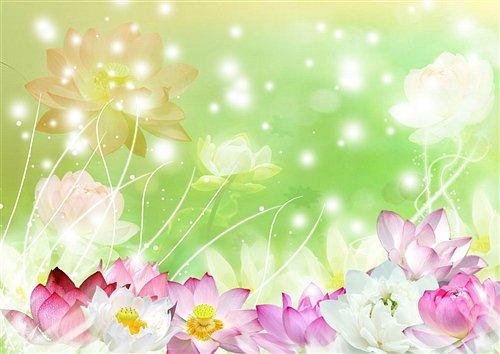 PHIM TƯ LIỆU TRUYỀN HÌNH: NIỆM PHẬT TRỊ BỆNH UNG THƯCẩn dịch: Vọng Tây cư sĩViên Đạt cư sĩPhim tài liệu truyền hình:NIỆM PHẬT TRỊ BỆNH UNG THƯMười một ngày nhịn ăn chữa bệnh ngoài sức tưởng tượng.Lần đầu tiên ghi lại quá trình niệm Phật trị bệnh ung thư.Công bố chi tiết ít người biết.Là lừa gạt hay là nghĩa cử? Là mê tín hay là khoa học? Sau tết năm 2006, tôi được công ty phân công về huyện Thừa Đức, tỉnh Hà Bắc, một sơn thôn nhỏ hẻo lánh này để ghi hình phim tài liệu. Trước khi đến, lãnh đạo công ty điện ảnh truyền hình chúng tôi bí mật nói với tôi: “Anh ghi hình lần này hoàn toàn không có gì quan trọng, có thể căn cứ tình hình thực tế mà quyết định có quay hay là không”. Là một đạo diễn phim tài liệu, tôi cảm thấy nhiệm vụ lần này thật hơi kỳ lạ, rốt cuộc cần tôi đến nơi này là để làm gì đây? Ngày 16 tháng 2 năm 2006.Lần đầu tiên đến huyện Thừa Đức, đây là thôn trang tên là Mã Trượng Tử, nằm ở xã Thượng Cốc huyện Thừa Đức tỉnh Hà Bắc, là một thôn trang miền núi điển hình. Ngày 16 tháng 2 năm 2006, tôi và trợ lý Tiểu Lý đã đến nơi này, không ngờ người đến tiếp đón chúng tôi là mấy vị cư sĩ học Phật.   A Di Đà Phật, xin mở cửa. Họ dắt chúng tôi đi ghi hình hoạt động trợ niệm. Tôi biết, đây chắc chắn là nhà ai đó sắp có người chết rồi! Những người này dùng cách thức Phật giáo lo việc siêu độ cho người chết. Tôi là đạo diễn phim tài liệu, có quan niệm chủ nghĩa duy vật khoa học, đối với hoạt động mê tín như thế này rất là phản cảm, nhưng vì nể tình nên đành miễm cưỡng bước vào. - 	Hôm nay so với hôm qua thì. khỏe hơn hôm qua.- 	Còn ho không? - 	Hôm nay ho ít hơn, nếu ho cũng chỉ ra đàm vàng.- 	Ồ! Đàm vàng? Chú cảm thấy có sức hơn không?- 	Bây giờ có sức hơn. - 	Có chóng mặt không? - 	Hơi chóng mặt. Nghe họ nói chuyện với nhau tôi mới biết, người đang nằm trên giường đây đã bị bệnh. Những cư sĩ học Phật này đang dùng cách thức niệm Phật uống nước nhịn ăn để điều trị cho người già ở tuổi 66 này. Trong lòng tôi lại cười thầm, đã là thế kỷ 21 rồi sao còn có những người ngu muội vô tri thế này, làm cái loại hành vi mê tín phong kiến này chứ! Tôi muốn lập tức trở về Bắc Kinh kết thúc chuyến quay phim, nhưng là một đạo diễn phim tài liệu, tâm hiếu kỳ mạnh mẽ lại thúc đẩy tôi, muốn đem vấn đề làm cho rõ ràng. Tôi bắt đầu nhìn vào cử chỉ hành vi của những người này ở trước ống kính một cách hiếu kỳ. Tôi muốn xem thử, họ diễn cái trò này như thế nào? -		Bây giờ có thể đứng dậy được không? - 	Được, đứng dậy được. - 	Chú hãy đứng trên giường một lát, tôi xem thử được không? - 	Được, không hề gì. - 	Chậm chậm, khéo té ngã. - 	Tôi đến hôm nay là nhịn ăn tám ngày rưỡi rồi. Tám ngày rưỡi không ăn một hạt cơm, một miếng thức ăn nào, chỉ uống nước.Tiếp theo chú đi thử cho chúng tôi xem nào. Đi cũng không sao, không cần vịn. Tôi nhảy nhè nhẹ cũng được. không sao, không sao. Được rồi, thôi nằm đi. Khi chú nằm mệt rồi vẫn có thể đi chầm chậm. Bây giờ cần phải có người dìu đi. Cụ già suy yếu này đã tám ngày rưỡi không hề ăn cơm, mỗi ngày chỉ uống một ít nước sôi để nguội. Ngoài cái đó ra, chỉ tiếp nhận liệu pháp niệm Phật của những người này. Những người học Phật này không nề phiền phức, cứ niệm mấy chữ A Di Đà Phật, lặp đi lặp lại hết lần này đến lần khác, cứ như vậy suốt 24 giờ, niệm cho ông cụ Lưu Chí Vân. Trong lòng tôi nghĩ, nếu như thế này mà trị được bệnh thì chắc có lẽ bệnh viện trên toàn thế giới phải đóng cửa hết! Những con người mê tín này ơi! Các người sẽ làm cho bác nông dân chất phác này chết đói mất. Ông cụ này tám ngày không ăn cơm, những người niệm Phật này vẫn cứ làm cái gọi là liệu pháp nhịn ăn uống nước niệm Phật, còn phải chịu đói thêm mấy ngày nữa? Đây hoàn toàn là cách làm quá sức điên cuồng, lại ngu muội đến cực điểm. Cứ kéo dài thế này, tôi đoán chắc chắn ở nơi đây sẽ xảy ra án mạng. Đến lúc đó, cái việc này có thể là tin tức nóng bỏng rồi. Tôi có thể quay được hình ảnh tư liệu sống số một. Nhóm người vì tiền hại người này, dùng trò mê tín phong kiến để lừa gạt người, cuối cùng cũng sẽ bị pháp luật trừng trị, tôi quyết định cố gắng quay lại tư liệu tiêu cực này. Được sự đồng ý của họ, tôi quyết định lấy tin ở người phụ trách trợ niệm là Đồng Ái Quốc, anh chính là người phát động cho lần trợ niệm này. Áp dụng phương pháp này, một cái là phương pháp niệm Phật, một cái là phương pháp nhịn ăn uống nước. Nhịn ăn uống nước hiện nay là bao nhiêu ngày rồi? Nhịn ăn uống nước hiện nay đã tám  ngày. Chú Lưu hiện nay chú cảm thấy như thế nào? Cảm thấy không có chuyện gì cả, ở vùng này hơi có chút khó chịu. Nhưng không sao, có thể tiếp tục được. Theo như giải thích khoa học của chúng tôi, con người bảy ngày không ăn thì cơ thể sẽ bị suy kiệt. Tôi hôm nay là tám ngày rưỡi. Tục ngữ nói “nam thất nữ bát”, tức là nam thì bảy ngày, nữ thì tám ngày, đây là cách nói của xã hội cũ. Vâng. Dùng cách thức như thế nào, để chú Lưu đây trong tình trạng tám ngày rưỡi không ăn cơm mà vẫn giữ được tinh thần như thế này? Anh có thể giải thích một chút được không? Anh thấy người bình thường, tại sao nam nhịn đói bảy ngày thì chết, nữ thông thường nhịn đói tám ngày thì chết? Ví dụ trước đây ở trong tình trạng bị đói, tâm của họ là vô cùng hoảng hốt. Khi tâm của họ bị hoảng hốt, khi bị sợ hãi, thì sẽ tổn giảm mạng sống của họ. Chúng tôi dùng phương pháp niệm Phật có thể giúp cho tâm của họ bình tĩnh trở lại. Hơn nữa khi niệm Phật còn tạo ra một loại sóng, và loại sóng niệm Phật này là loại sóng tốt nhất trong tất cả các loại sóng trong vũ trụ. Hơn nữa sóng này trị được mọi loại bệnh. Cứ như vậy thì mạng sống của họ được kéo dài thôi. Trong lòng tôi lại muốn cười thầm. Anh Đồng Ái Quốc này nói phần trước còn có chút đạo lý, con người trong tình trạng hoảng hốt, sợ hãi sẽ dễ dẫn đến suy giảm sức miễn dịch, sức đề kháng của cơ thể, dùng phương pháp niệm Phật là có thể giúp bệnh nhân yên ổn tâm thái, điều này tôi thừa nhận. Nhưng đến khi nói niệm Phật sẽ tạo ra sóng, thì đây đúng là nói vô căn cứ. Tôi không muốn xảy ra xung đột trực tiếp với những người này, nên đành phải yên lặng quan sát sự việc. Ngày 17 tháng 2 năm 2006: Ngày thứ chín nhịn ăn uống nước niệm Phật.Thông qua quan sát, tôi phát hiện sự việc không hề đơn giản giống như tôi tưởng tượng. Ông cụ tên Lưu Chí Vân này bị bệnh ung thư phổi. Để khiến cho ông cụ không sinh tâm sợ hãi, người trong nhà và tất cả những người niệm Phật này đều giấu kín chuyện bệnh tình của ông cụ. Đây là tờ giấy báo cáo kết quả chẩn đoán hình ảnh của bệnh viện trực thuộc viện y học thành phố Thừa Đức viết rõ ràng: chuẩn đoán là ung thư phổi thể trung ương và viêm phổi tắc nghẽn, xẹp phổi, u trung thất. Con gái người bệnh nói: Tháng 10 âm lịch năm 2005, lúc đó kiểm tra đã chẩn đoán, xác định là ung thư phổi rồi. Con trai người bệnh nói: Vào bệnh viện, làm phẫu thuật mổ xẻ cũng rất phiền phức, vì tuổi đã cao rồi, bệnh tình cơ thể phát triển mỗi ngày một tệ hơn. Con gái người bệnh nói: Ngày mồng 4 năm nay, mỗi ngày dường như là bị choáng mấy lần, ho cũng rất dữ dội, khạc ra máu đầy miệng. Con trai người bệnh nói: Làm con cái nên rất lo lắng, vô cùng lo lắng.Con gái người bệnh nói: Tâm trạng đó không sao tả nổi. Cha tôi đã 66 tuổi rồi, tuổi tác cao như vậy, sợ phẩu thuật xong sẽ không dậy nổi. Các con cái vô cùng quan tâm đối với bệnh tình của cha. Đúng là họ lo lắng cho người cha tuổi đã già, sợ lên bàn mổ sẽ đi luôn, mới nghĩ ra biện pháp như vậy. Con trai người bệnh nói: Quả thật lúc mới bắt đầu hoàn toàn là không hiểu gì, vì hiện nay khoa học phát triển như vậy, con người vừa bị bệnh suy nghĩ đầu tiên là phải đi bệnh viện. Đối với Phật, quả thật chúng tôi cũng không biết, cho nên không hiểu những cách thức này của họ. Sau đó, thầy Đồng đã đến, nói cụ thể với chúng tôi. Những lời thầy nói ra đó, chúng tôi nghe thấy cũng có đạo lý khoa học. Thầy Đồng: Vì nói về nhịn ăn, trong Phật pháp, trước đây có rất nhiều Tỳ Kheo đã làm như vậy. Vì trong Đại luật, Phật nói: “Tỳ kheo hữu bệnh, tiên đoạn ẩm thực, dĩ sái vi độ, danh vi thiên y”. Chữ sái ở đây nghĩa là khỏi bệnh. Trong Phật pháp gọi đây là thiên y. Nhưng nếu như niệm Phật, chữ A Di Đà Phật này là vô lượng thọ, sóng của ngài trong vũ trụ này là tốt nhất. Căn cứ vào thí nghiệm nước của tiến sĩ Giang Bổn Thắng đã làm, sóng tốt nhất thì kết tinh nước của nó là vô cùng đẹp, cũng tức là người niệm Phật thì nước trong cơ thể kết tinh đẹp, sẽ khiến cho cơ thể phục hồi nhanh chóng. Ngoài ra, trong y học còn có một điểm, có thể khiến cơ thể của họ khi không đưa vào lượng lớn thức ăn, thì khí huyết trong cơ thể họ sẽ lưu thông, tuần hoàn máu sẽ rất tốt. Như vậy cũng thúc đẩy bệnh tình của họ chuyển biến tốt. Cả nhà Lưu Chí Vân đúng là đã tin vào những lời này của Đồng Ái Quốc, mới quyết định áp dụng phương pháp kỳ đặc này để điều trị. Mồng 6 tết năm 2006. Đồng Ái Quốc và những cư sĩ đã được mời đến nhà Lưu Chí Vân. Đồng Ái Quốc hôm đó còn mua máy quay phim DV để quay lại toàn bộ quá trình điều trị. Để chứng minh cả nhà Lưu Chí Vân đã tự nguyện tiếp nhận loại phương pháp trị liệu niệm Phật uống nước nhịn ăn này, Đồng Ái Quốc còn làm giấy cam kết với con cái của Lưu Chí Vân. Chúng tôi làm giấy cam kết này, anh có thể đọc lại. Con Lưu Chí Vân đọc: Cam kết là Lưu Chí Vân, nam, năm nay 66 tuổi, do bệnh tiến triển choán chỗ thùy trên phổi phải, chuẩn đoán là ung thư phổi thể trung ương và viêm phổi tắc nghẽn, xẹp phổi. Kết quả này được bệnh viện thuộc viện y học Thừa Đức phát hiện qua chuẩn đoán hình ảnh. Dựa trên kết quả chuẩn đoán, bệnh nhân Lưu Chí Vân và gia đình không muốn đến bệnh viện điều trị bằng phẫu thuật, nên đặc biệt mời thầy đông y Đồng Ái Quốc dùng nguyên lý cao nhất của đông y và Phật học, liệu pháp niệm Phật uống nước nhịn ăn để điều trị. Trong quá trình điều trị nếu xuất hiện bất kỳ tình huống nào, kể cả tử vong, Đồng Ái Quốc không chịu bất kỳ trách nhiệm nào. Gia đình chúng tôi nhất trí đồng ý. Ký tên. Chữ ký người bệnh. Người trong nhà chúng tôi đều ký tên rồi, kể cả bản thân cha tôi cũng ký tên rồi. Trong tình huống này, căn cứ theo chẩn đoán của Tần Hoàng Đảo và chuẩn đoán của viện y học, về cơ bản cũng đều chuẩn đoán là ung thư phổi rồi! Vâng. Đều đã chuẩn đoán xác định rồi. Bây giờ chúng tôi, giống như chữa ngựa chết thành ngựa sống vậy. Sau khi đã ký tên vào giấy cam kết này, Đồng Ái Quốc và các cư sĩ chính thức bắt đầu cách điều trị của họ. Toàn bộ quá trình rất đơn giản, trước tiên Đồng Ái Quốc gầy dựng lòng tin cho Lưu Chí Vân. Căn cứ theo tình hình hiện nay của chú, tức là trạng thái sức khỏe của chú còn tương đối tốt, nghe chú nói chuyện hơi còn yếu, xem mạch của chú, thấy còn được. Vâng. Cho nên trong tình huống này, thì bệnh này của chú hy vọng tốt, còn rất nhiều hy vọng. Thế thì tốt quá! Vì vậy ở đây yêu cầu chú dùng tâm chân thành phối hợp, tức là phối hợp với chúng tôi. Nhất định phối hợp. Chẳng phải chú muốn khỏi bệnh phải không? Đúng không? Muốn khỏi bệnh, muốn sống lâu, đúng không? Muốn đoàn viên cùng con cái đúng không? Cho nên tôi lần này có thể đến giúp chú điều trị bệnh này, mục đích là nhằm thỏa mãn tâm nguyện của chú, hy vọng bệnh chú khỏi rồi, có thể sống lâu, thỏa nguyện điều này, có thể đạt được, nhưng ở đây cần sự phối hợp của chú. Chú phối hợp như thế nào vậy? Nhất định phải nắm vững câu Phật hiệu này, tức là A Di Đà Phật, cũng chính là nghe cho thật rõ ràng câu Phật hiệu này, nắm thật vững. Tống Ngọc Hải cư sĩ cùng đi trợ niệm, cũng đã tham gia vào việc này. Anh ta từ quan điểm của một tín đồ Phật giáo nhìn nhận sự việc này, cũng cảm thấy vô phương lý giải. Bỗng nhiên nhận được điện thoại của cư sĩ Đồng điện cho tôi, bảo tôi đi trợ niệm cho một bệnh nhân bị bệnh ung thư, nghe nói bệnh nhân ung thư này đã đến thời kỳ cuối rồi. Lúc đó tôi bèn hỏi cư sĩ Đồng là “bệnh nhân ung thư này học Phật mấy năm rồi?” Cư sĩ Đồng trả lời: “ông ấy không học Phật”. Lúc đó tôi cảm thấy rất rất kỳ lạ. Tôi nói, người không học Phật chúng ta vẫn phải trợ niệm cho họ sao? Thường ngày tôi cũng hay đi trợ niệm cho người khác, đều là người đã học Phật. Vì trợ niệm cho một người chưa học Phật là rất khó vãng sanh. Mục đích trợ niệm của chúng tôi là để cho bệnh nhân này có thể thoát khỏi đau khổ, vãng sanh thế giới Tây Phương Cực Lạc, mà một người không học Phật chỉ dựa vào sự trợ niệm của chúng tôi, trong lòng tôi nghĩ, điều đó rất khó đạt được. Cho nên lúc đó tôi đã hỏi cư sĩ Đồng một câu. Tôi hỏi: “Bệnh nhân không học Phật, vậy chúng ta có thể đảm bảo không?”. Cư sĩ Đồng liền nói: “Bệnh nhân này không muốn vãng sanh, ông muốn khỏi bệnh”. Tôi cảm thấy, việc này anh cũng dám làm thì thật là không thể nghĩ bàn. Người không học Phật, nhờ chúng tôi trợ niệm, vả lại ông bị ung thư thời kỳ cuối, để cơ thể của ông ấy có thể khỏi bệnh, việc này là ngoài sức tưởng tượng. Lúc đó tôi cảm thấy quả thật rất hoang đường. Tôi nói việc này là hoàn toàn không thể. Và anh đã tham gia? Sau đó, tôi mang cái nghi vấn này, sau đó vẫn muốn thử xem cư sĩ Đồng rốt cuộc trong hồ lô của anh ấy bán thuốc gì? Mặt khác, đối với người học Phật mà nói, trợ niệm cho người khác, bất kể họ có học Phật hay không, tóm lại phần công đức này chúng tôi phải tùy hỷ mà đi. Cho nên tôi ôm cái tâm trạng này để tham gia lần hoạt động trợ niệm này. Bên này Đồng Ái Quốc vẫn đang rót vào tai Lưu Chí Vân về cái gọi là nguyên lý trị liệu khoa học. Kỳ thực chúng tôi điều trị cho chú, nếu như từ góc độ của đông y mà nói, cũng có thể nói được. Đây là dùng phương pháp niệm A Di Đà Phật để điều trị cho chú, cũng tức là dùng phương pháp niệm Phật uống nước nhịn ăn trong Phật giáo để điều trị cho chú. Tại sao trong đông y học nói được vậy? Trong đông y học có bốn bộ kinh điển lớn. Một bộ kinh điển trong đó là “Hoàng đế nội kinh”, chú thấy trong “Hoàng đế nội kinh” có nói: “Chánh khí nội tồn, tà bất khả can. Điềm đạm hư vô, chân khí tùng chi, tinh thần nội thủ bệnh an tùng lai”. Điềm đạm hư vô là gì vậy? Tức là trong tâm buông bỏ tất cả tư tâm tạp niệm vọng tưởng. Trong thời gian chúng tôi điều trị không lo nghĩ đến vợ, con cái, không lo nghĩ điều gì cả, chỉ trụ vào câu Phật hiệu A Di Đà Phật này, không nghĩ điều gì khác. Điềm đạm hư vô là chú không nghĩ gì cả, tâm thật bình tĩnh, đây tức là điềm đạm hư vô. Vậy là chú đã hiểu điềm đạm hư vô rồi chứ? Chân khí tùng chi, sao gọi là chân khí tùng chi vậy? Khi vọng niệm trong tâm chú bớt đi, chân khí của chúng ta tức là nguyên khí, chú biết chứ? Nguyên khí sẽ dần dần sinh ra. Khi nguyên khí đầy đủ, khi chánh khí của chúng ta đủ rồi, thì tà không thể quấy nhiễu. Bệnh là thuộc về tà khí, nó không thể quấy nhiễu nữa. Khi nó không thể quấy nhiễu, thì chánh khí của bản thân chúng ta tự nhiên sẽ có năng lực trừ khử bệnh tà. Cho nên đây là phương pháp điều trị cao nhất trong đông y học. Trong đông y học, người thầy thuốc giỏi nhất là gì vậy? Là không dùng thuốc mà có thể trị khỏi bệnh. Thực ra dùng cái gì vậy? Chính là dùng nguyên khí, chân khí của chính mình. Khi nguyên khí của chúng ta đủ, khi chân khí đầy đủ thì tự nhiên sẽ có năng lực trị bệnh. Đây là thầy thuốc trị bệnh giỏi nhất. Trong đoạn nội dung hình ảnh này của chính họ quay lại, tôi chú ý đến một chi tiết, đó chính là sự thay đổi tâm lý của ông cụ Lưu Chí Vân. Chúng tôi nói chẳng may, giả dụ nếu như chú bị ung thư phổi, thì chú có sợ hay không? Không sợ. Tại sao không sợ vậy? Tôi đã vào đây rồi, tôi sợ cái gì nữa chứ, tôi đã vào cửa Phật rồi, tôi sợ cái gì nữa? Giả dụ là chưa vào cửa Phật thì sao? Chưa vào cửa Phật thì tôi còn sợ. Chú có thể nói thử tình trạng sợ hãi của chú lúc đó không? Tại sao hai ngày trước tôi bảo cho tôi ăn cơm, tôi ăn không được. Thông qua băng ghi hình của họ quay lại, tôi thấy cư sĩ Đồng này rất có tố chất huấn luyện giống một bác sĩ tâm lý. Tống Ngọc Hải cư sĩ nói: “Anh liên tục không dứt đem tín niệm tín tâm truyền bá cho chú Lưu, giúp chú ấy trừ đi những căng thẳng và sợ hãi. Tôi thấy lần đầu tiên tiếp xúc là đã thu được hiệu quả rất tốt rồi”. Nói niệm Phật bất khả tư nghì, thà rằng nói Đồng Ái Quốc dùng phương pháp trị liệu tâm lý này thấy hiệu quả còn hơn. Tôi cũng đã nói, con người trong hoảng loạn sợ hãi là dễ dẫn đến suy giảm sức miễn dịch, sức đề kháng của cơ thể nhất. Nếu như khắc phục được những chướng ngại này trong tâm lý, thì chắc chắn là rất có lợi ích đối với sự phục hồi của bệnh tình. Tôi cảm thấy, đây là khoa học thường thức của một người. Nhưng cho dù là tố chất tâm lý bệnh nhân tốt đi nữa, mà bao nhiêu ngày không ăn cơm này, điều đó không giống với để người ta chết đói hay sao? Lẽ nào như vậy hiệu quả tốt hơn so với uống thuốc và thủ thuật sao? Đây đúng là phương pháp điều trị kỳ quái khiến mọi người không sao hiểu nổi! Thông qua thâm nhập quan sát, tôi phát hiện động cơ để những người này trị bệnh cho ông cụ, hoàn toàn không phải vì tiền, họ lại chẳng cần đền đáp một xu nào cả. Họ đã nhận tiền rồi phải không? Con Lưu Chí Vân nói: Không có. Không cần đền đáp gì cả. Tôi cảm thấy thật là ngại quá! Nếu không, lúc đó ba tôi nói, tôi làm sao đền đáp anh đây! Thầy Đồng liền nói: “Chú phối hợp với tôi làm việc là được rồi. Bệnh của chú hoàn toàn bình phục là đã đền đáp cho tôi rồi, là sự báo đáp tốt nhất”, thầy nói như vậy. Nói thật trong lòng tôi lúc đó thật áy náy quá! Hiện nay mọi người làm việc, đều có mục đích, đúng không? Con Lưu Chí Vân nói: Vâng. Tôi luôn cảm thấy xã hội hiện nay là xã hội kinh tế, đặc biệt thực tế. Con người muốn làm gì, hầu như đều có mục đích cả! Nhưng thông qua lần này tôi đã thấy, mọi người tụ tập với nhau chỉ có một mục tiêu rõ ràng, là để làm cho ba tôi sớm bình phục. Họ không hề nói vì mục tiêu này giữa chừng sẽ đòi hỏi điều gì, là vì cái gì, vì tư lợi của mình hoặc vì người khác, hoặc là vì sao v.v… Đây tất cả đều không có. Nếu như nói đây là giúp người, không phải vì tiền mà trị bệnh cho người, thì ý đồ của họ là gì vậy? Tôi hơi bị mờ mịt rồi! Tư duy rơi vào hỗn loạn. Những người niệm Phật này, rốt cuộc muốn làm gì vậy? Nếu như Lưu Chí Vân không chết thì còn may, nếu như thật sự có án mạng thì mỗi người họ không thoát khỏi bị liên lụy, dù cho bạn đã ký cam kết gì đi nữa vẫn bị pháp luật chế tài thôi! Điểm này Đồng Ái Quốc cần phải hiểu rõ, người có chút pháp luật đều không mạo hiểm như vậy. Lẽ nào họ đã biết rõ, phương pháp này có thể khiêu chiến với y học hiện đại? Nếu như dùng nguyên lý y học hiện đại cũng nói trôi chảy. Y học hiện đại chính là tây y.Chú đã nghe nói, tây y có cách trị liệu bằng sóng điện từ, tức là liên quan đến loại sóng điện từ này, nào là sóng này, sóng nọ, nào là tia này, tia kia, có những phương pháp trị liệu như vậy. Thậm chí có loại bệnh, nó vẫn không mổ xẻ, không thủ thuật, dùng sóng điện từ này cũng có thể trị khỏi được. Thực ra chúng tôi dùng cách gì vậy? Cái chúng tôi dùng cũng là sóng điện từ. Sóng điện từ chúng tôi dùng đây là sóng gì vậy? Là sóng tâm. Khi chú niệm Phật, khi tâm của chú chân thành, thì trong tâm chú sẽ phát ra một loại sóng. Lúc chúng tôi trợ niệm cho chú, khi niệm Phật thì trong tâm cũng phát ra một loại sóng, và sóng này khi đạt đến đồng nhất thì sóng trong nhà này đã khác rồi. Nếu từ góc độ y học hiện nay mà nói, thì từ trường này đã khác rồi. Khi từ trường của nhà này thay đổi thì dựa vào loại từ trường này sẽ chữa khỏi bệnh của chú thôi. Đây là từ góc độ y học hiện nay mà nói. Ví dụ: con cái của họ, hoặc cha mẹ của họ khi ở cách xa mấy ngàn dặm, khi con cái họ hoặc cha mẹ họ, một bên bị bệnh, cũng tức là xảy ra tử vong, đủ loại hiện tượng, thì con cái họ hoặc là cha mẹ họ sẽ cảm thấy trong lòng có những hiện tượng như rất không thoải mái, rất bất an, rất khó chịu, có cảm nhận rất khó chịu đó. Thực tế khi một người sắp tử vong, tâm của họ ví dụ nghĩ đến con trai cả của mình, ví dụ như khi cha mẹ chết rồi, họ nghĩ đến con trai cả của mình, tâm của họ sẽ phát ra một loại sóng, là sóng tâm của chúng ta. Và loại sóng này có sức mạnh lớn nhất, nó hơn hẳn những loại sóng điện từ đã dùng trong y học hiện nay của chúng ta, và sóng này bất kể chú ở cách xa mấy ngàn dặm, nó cũng có thể cảm ứng được, tức là cảm nhận được. Họ sẽ cảm thấy rất nao lòng, trong lòng rất không thoải mái. Ví dụ nếu họ nghĩ đến con gái lớn của mình, thì con gái lớn của họ trong lòng rất khó chịu. Nghĩ đến con gái lớn thứ hai của họ, thì trong lòng con gái lớn thứ hai sẽ khó chịu. Đối với những lời mà Đồng Ái Quốc đã nói này, tôi dường như hiểu mà không hiểu. Mấu chốt là tôi hiểu quá ít về tri thức lý luận y học hiện đại. Đ#ây thật là một sự châm biếm, lúc nào cũng hô hào tin khoa học như tôi, xem ra là người mù khoa học. Tri thức một khi dùng đến thì ngờ là quá ít. Tôi thường ngày bận rộn với điều gì vậy? Tôi bắt đầu dần dần cảm nhận được sự vô tri và cuồng ngạo của mình. Chưa hết, trong lần công tác tiếp sau đó, mọi người đều khẳng định cách điều trị này hiệu quả. Từ sau khi tiếp nhận cách điều trị này, tôi thấy bệnh của ba tôi mỗi ngày một tốt hơn. Tình cảnh chủ yếu nhất tôi chẳng phải đã nói rồi, tình cảnh chủ yếu nhất chính là, trước đây một này uống sáu, bảy lần thuốc, hơn nữa có khi còn bị choáng, đến hôm nay thì hết hẳn, ông không uống một viên thuốc nào cả. Hơn nữa sức khỏe, tôi cảm thấy hồi phục rất nhanh. Những triệu chứng trước đây nào là ho ra máu, nào là khó chịu và đau ngực v.v… dường như đều không còn nữa. Cảm giác điều trị mấy ngày nay, chị cảm thấy hiệu quả như thế nào?Hiệu quả rất tốt. Trước đây ba tôi, chúng tôi nhớ những ngày đó, là rất nghiêm trọng, ói ra máu là việc thường xuyên. Ho, ói ra máu, khó chịu trong ngực, có khi ròng rã, là giống như sắp choáng xỉu. Mấy chị em chúng tôi, trước tết hay là mấy ngày đầu năm này, mỗi ngày đều sợ, khóc đến mấy lần. Từ khi điều trị mỗi ngày một tốt hơn, không còn ói ra máu nữa, ho cũng ít hơn rồi. Hiện nay nhịn ăn, nhìn thấy sắc mặt cũng hồng hào, thấy cũng rất tốt. Tống Ngọc Hải cư sĩ nói: “Ngày thứ năm ông ta còn có thể đi quyền. Ngày thứ tám ông ấy có thể chạy, nhảy. Ngày thứ mười, ngay cả tóc của ông cũng đen lại. Đặc biệt là mấy ngày gần đây, ông hoàn toàn không ói ra máu, cũng không hề hôn mê. Con Lưu Chí Vân nói: Phải nói là không dám tưởng tưởng”. Hiện tại tôi cảm thấy rất tốt, anh xem tôi đứng dạy, tôi làm gì cũng được. Anh bảo tôi nhảy, tôi cũng có thể nhảy cho anh xem, cũng có thể nhảy. Anh bảo tôi biểu diễn thể thao, tôi cũng làm được. Hiện tại tôi luyện thế nào cũng luyện được rồi. Anh xem, ba ngày nay không ăn cơm, còn khỏe hơn so với lúc ăn cơm đấy, khỏe hơn nhiều. Chú cũng phải nhảy chậm một chút. Nhảy trở lại. Còn nhảy được nữa?Cái này ăn thua gì, nhảy cả hai chân nữa, cái này ăn thua gì, đá song phi tôi cũng làm được. Lưu Chí Vân, người nhảy nhót lung tung trước mắt đây, tâm trạng rất vui vẻ. Cái niềm vui nội tâm này là phương thuốc có hiệu quả điều trị tốt nhất, khiến ông hoàn toàn quên hết bệnh tật. Khoảng thời gian đó, đúng là mùa tuyết đông giá lạnh, những người niệm Phật này kiên trì 24 giờ niệm Phật cho bệnh nhân, cứ luân phiên đổi ca. Để khiến cho Lưu Chí Vân lão nhân càng thêm yên tâm, Đồng Ái Quốc còn đem cha của mình đến hiện trường điều trị. Chú thấy tôi, làm con như tôi đây, có thể nói là từ nội tâm mà nói, là có tâm hiếu thảo, tâm hiếu thuận cha mẹ. Nhưng chú thấy tôi đã lớn như vậy, có thể nói là từ nhỏ chưa được giáo dục, đối với cha của tôi, ví dụ như trong các phương diện lời ăn tiếng nói, đây chính là chưa đạt đến hiếu đạo, cho nên sau này tôi đối với cha tôi nhất định phải hết lòng có hiếu đến viên mãn. Trong tình huống hiện nay, chú tìm được chúng tôi rồi, đúng không? Đến trị bệnh, trợ niệm cho chú. Tôi nhìn thấy cha tôi, khiến tôi nghĩ đến lời của Phật Đà đã nói, và lời trong Đệ Tử Quy đã nói. Trong Đệ Tử Quy nói: “phụng sự chú, giống như cha”, tức là xem cha của người khác giống như là cha của mình vậy. Hôm nay tại sao tôi phải mời cha của tôi đến vậy? Ở đây tôi cũng phải thử khảo nghiệm lại chính mình, thử xem tôi đối với chú Lưu có giống như đối với cha của mình không? Tôi có thể làm được điều này không? Cho nên nói, tâm ý của tôi ở đâu vậy? Tôi phải đối xử với chú Lưu giống như đối xử với cha tôi vậy, chủ yếu là phải dùng tâm như vậy. Cho nên xin chú Lưu, tâm của chú nhất định phải phối hợp thật tốt với chúng tôi, phối hợp thật tốt, chúng ta tập trung dũng khí, chúng ta nhất định sẽ đánh thắng trận này. Nhất định phối hợp, kiểu gì tôi cũng phối hợp, chú Lưu nói. Hiện nay trong tâm chú mong cầu là cầu trường thọ. Thực tế là cầu gì vậy? Là có thể khỏi bệnh, có thể sống thêm mấy năm nữa, đây là điều chú mong cầu. Do chú cầu điều này, chúng tôi quá khứ thường hay làm bố thí tài, làm bố thí pháp, hoặc giả làm những việc bố thí vật khác. Cư sĩ Bằng, anh nói có đúng không? Cho nên hôm nay, tôi phải làm gì cho chú Lưu vậy? Những bố thí khác chúng ta đều bố thí rồi, chúng ta có đồng ý bố thí thọ mạng của chúng ta hay không? Cư sĩ Bằng, anh có thể làm như vậy hay không? Có thể. Cũng tức là ở đây tôi dẫn đầu, trước tiên tôi sẽ đem thọ mạng sức khỏe của chính mình, trước tiên tôi muốn tặng cho chú Lưu hai năm. Cũng chính là đem thọ mạng sức khỏe của chính mình tặng cho chú Lưu hai năm. Các đệ tử Phật chúng ta hãy cùng nhau đến. Nếu như các anh, ai muốn bằng lòng bố thí thọ mạng của mình, thì các anh có thể đứng lên phía trước đây. Nếu không bằng lòng thì các anh khỏi đứng ở đây. Cảm ơn! Tôi thật không biết phải cảm ơn các anh như thế nào! Đừng làm vậy. Thím Lưu thím mau đứng lên đi. Không nên làm vậy, không nên làm vậy! Tôi xin thưa với chú Lưu, cái này là gì vậy? Đây là chúng tôi vì đạo nghĩa! Vì tôi đối với chú cần phải giống như đối với cha của tôi vậy. Cũng giống như vậy, các anh đây cũng cần phải đối với chú Lưu của chúng ta giống như đối với cha của mình vậy. Tại sao nói như vậy? Vì Phật đã nói: “tất cả người nam là cha ta, tất cả người nữ là mẹ ta”, đúng vậy không? Cho nên nói, tất cả người nam là cha ta, tất cả người nữ là mẹ ta, là chỉ mỗi chúng sanh. Chú Lưu là một trong những chúng sanh, cho nên, chúng ta phải đối với chú cũng giống như đối với cha của mình vậy. Chúng ta hãy bắt đầu từ đây. Nếu như các anh đồng ý, có thể cùng với tôi phát nguyện trước Phật. Tuy là nói đứng lên phía trước, nhưng cái này có tâm chân thành hay không? Ví dụ tôi hôm nay nói tặng cho chú Lưu rồi, ngày mai thọ mạng của tôi hết, thì có phải tôi tặng thọ mạng đi rồi phải không? Thọ mạng của tôi hết rồi, tôi lại hối hận, các anh có hối hận hay không? Không. Nếu như ngày mai thọ mạng hết rồi, ngày mai sẽ chết, các anh có hối hận hay không? Ngày mai hết rồi, thì ngày mai vãng sanh vậy. Nếu được như vậy thì chúng ta có thể phát nguyện trước Phật, bất kể lúc nào, tấm lòng này của chúng ta cũng không thối chuyển, dùng tâm chân thành đem thọ mạng của chúng ta tặng cho chú Lưu. Phật nói tất cả người nam là cha ta, tất cả người nữ là mẹ ta. Nếu như chúng ta xem chú Lưu giống như cha của mình, thì chúng ta chính là con của chú ấy, phải không nào? Đây là việc của phận làm con, vì đạo nghĩa. Cho nên chúng ta ngay đây có thể quỳ xuống phát nguyện trước Phật, có thể phát nguyện cùng với tôi. Đệ tử Thích Chánh Quả, đệ tử là Nhan Huy, đệ tử Thích Chánh Mai, đệ tử Thích Chiếu Giác, đệ tử Thích Pháp Chí, đệ tử Thích Diệu Âm, chúng con cùng nhau quỳ trước tam thánh Phật, chân thành phát nguyện, chúng con nguyện đem hai năm thọ mạng của mình bố thí cho chú Lưu, nguyện cho chú được trường thọ khỏe mạnh, nguyện cho tâm chúng con vĩnh viễn bất thối chuyển, cúi mong tam thánh Phật gia trì. Nguyện đem công đức này hồi hướng cho tất cả oan thân trái chủ của chú Lưu. Chúng con đối với những oan thân trái chủ này, dùng tấm lòng chân thành, đem công đức niệm Phật của chúng con, hồi hướng toàn bộ cho họ, nguyện cho họ sớm được vãng sanh. A Di Đà Phật. Thầy Đồng: “Chúng tôi làm như vậy, thứ nhất là có thể làm cho tâm của chú Lưu Chí Vân được an, thứ hai là hy vọng dưới sự gia trì của Phật lực, thì nguyện vọng của chúng tôi có thể đạt được thật sự. Đây là điều trong tâm chúng tôi mong muốn. Tôi rất cảm động, chú Lưu nói. Không sao, chú nhất định phải phối hợp thật tốt. bệnh này của chú, chú yên tâm chúng ta nhất định sẽ trị khỏi bệnh này. Bao nhiêu người đã vì tôi. Không có chi, chú Lưu đừng xúc động, hiện tại chú đang bị bệnh đấy, không nên xúc động. Tôi nói chú Lưu nghe, chú dùng cái tâm này chân chánh nắm chặt câu Phật hiệu A Di Đà Phật này, niệm Phật thật tốt một cách chân chánh, phối hợp với chúng tôi cho thật tốt, vậy là tốt rồi. Lúc đó chú Lưu và người trong nhà chú, ai cũng đều khóc cả. Họ không ngờ rằng, một người học Phật, ngay cả mạng sống của mình cũng có thể bố thí được. Tống Ngọc Hải cư sĩ nói: “Ở người bình thường, họ xem việc bố thí mạng sống là một việc không thể. Nhưng chúng tôi biết, đây mới là bố thí hào hiệp nhất, triệt để nhất”. Khi tôi nhìn thấy điều này, tôi đã bị cảm động bởi thiện tâm và sự chân thành của những người học Phật này. Đối với chúng tôi người không học Phật mà nói, đem mạng sống của mình tặng cho người khác, đây dường như là việc không thể, chưa từng thấy, với không tới. Nhưng mấy vị đệ tử Phật kia, họ lại làm việc này một cách rất chân thành, rất thành khẩn. Hành vi và nghĩa cử này, cộng thêm những đạo lý mà họ nói ở đây, thực ra đã phá tan phòng tuyến tâm lý sai lệch của tôi đối với những người học Phật này. Đúng vậy, giữa con người với nhau, sự bộc lộ và biểu đạt của thiện ý này thật là đáng quý vô cùng. Ở trong cái thế giới phiền loạn ngày nay, loại tâm thương yêu đối với người khác này, chẳng phải là cái mà chúng ta sáng kiến xã hội hài hòa cần phải đề xướng hay sao? Tuy tôi từ trên hình thức vẫn chưa thể hiểu những hành vi của những đệ tử Phật này, nhưng trong nội tâm của tôi đã nảy sinh thiện cảm đối với họ. Cùng lúc xem những đoạn phim tài liệu sống này, Đồng Ái Quốc đã tìm cho tôi một lượng lớn sách vở có liên quan đến Phật học, xem tỉ mỉ thấy ý của nó giống hệt như những điều anh với tôi. Bây giờ tôi xin đem nó chia sẻ cùng với mọi người. Vừa nhắc đến Phật, rất nhiều người đều cho đó là mê tín. Thực ra, những người này hoàn toàn không hiểu Phật là gì. Họ luôn hô hào là tin khoa học, nhưng khi hỏi đến thì ngay khoa học họ cũng chẳng hiểu gì cả, không rõ chân tướng khách quan của sự vật, cứ tin bừa, phủ định ẩu. Thực ra loại người tin và phủ định mù quáng này mới là kẻ mê tín đích thực. Nên biết, Phật học rất là khoa học, có thể nói đó là môn khoa học cứu cánh viên mãn. Hơn 3000 năm trước, Phật nói, Phật thấy trong một bát nước có 84 ngàn vi trùng. Theo sự phát triển của khoa học kỹ thuật, sự xuất hiện của kính lúp, người ta dùng kính lúp không nhìn thấy vi trùng trong nước, vì vậy có rất nhiều người đã cho rằng, khoa học chứng minh Phật đã nói sai. Về sau khoa học kỹ thuật phát triển thêm một bước nữa, sự xuất hiện của kính hiển vi mới phát hiện trong nước có vô số vi trùng. Thì ra 84 ngàn vi trùng mà Phật đã nói chính là chỉ vô số vi trùng. Trong Phật pháp, con số tám mươi bốn ngàn là đại biểu cho vô lượng. Từ sự thật này có thể cho thấy, khoa học trong quá trình tiến bộ của nó, cũng có thể xuất hiện sai lầm, nhìn sai về sự thật khác quan. Đây là nguyên nhân gì vậy? Là vì, một mặt do suy luận phán đoán của bản thân nhà khoa học xuất hiện sai lầm, mặt khác là công cụ mà nhà khoa học đã dùng chưa hoàn thiện, chưa đủ trình độ tỉ mỉ chuẩn xác, cũng sẽ tạo nên sai lầm. Nhưng Phật Thích-ca-mâu-ni, trước đây 3000 năm, chưa có bất kỳ công cụ nào, đã quan sát được chân tướng sự thật khách quan so với chân tướng sự thật mà kính hiển vi trong khoa học kỹ thuật cao của chúng ta ngày nay quan sát được là giống nhau. Cho nên chúng ta không thể không bái phục trí tuệ của Phật Thích-ca-mâu-ni. Đây cũng chính là nguyên nhân trải qua 3000 năm nhưng Phật học không bị đào thải. Trong kinh Phật phần lớn sự thật khách quan chứng minh, Phật học vĩnh viễn đi trước khoa học. Cho nên có thể nói, Phật học chính là khoa học cứu cánh viên mãn. Do đó Tôn Trung Sơn nói: “Phật học là mẹ của triết học” nghiên cứu Phật học có thể bù đắp vào lỗi của khoa học. Einstein Khoa học gia lớn cận đại nói: “Nếu như có một tôn giáo có thể ứng phó với nhu cầu khoa học hiện đại, lại có thể cùng chung sống tồn tại với khoa học, thì đó chắn chắn là Phật giáo”. Tiến sĩ Thẩm Gia Trinh nói: “Bản thân tôi là nhà khoa học, nhưng cũng rất hứng thú đối với Phật pháp, tôi cho rằng Phật học và khoa học là một mà hai, hai mà một”. Đương đại cao tăng pháp sư Tịnh Không ngài nói như thế nào vậy? “Phật pháp là môn khoa học cao sâu, hoàn toàn không thua gì khoa học đỉnh cao hiện nay, cao minh hơn nhiều so với họ. Khoa học kỹ thuật của họ không giải quyết nổi vấn đề, khoa học kỹ thuật của Phật pháp chúng ta có thể giải quyết vấn đề. Học được thanh tịnh bình đẳng giác, học được nhìn thấu buông xả, thì vĩnh viễn không bị bệnh. Không những không bị bệnh, mà bạn còn không bị già nữa. Bạn nhìn thấy tôi đây, tôi đâu có già đâu”. Trong Kinh Chánh Pháp Niệm Xứ và Kinh Trị Thiền Bệnh Bí Yếu ghi chép: Phật 3000 năm trước nói, thân người là ổ vi trùng, được phân ra thành 80 loại vi trùng. Trong kinh không những nói ra tên của mỗi loại vi trùng, mà còn miêu tả hình thái động tác của chúng. Y học hiện đại, “Ký sinh trùng học” đã phát hiện ký sinh trùng trong cơ thể người có hơn 70 loại, cơ bản là khớp với điều Phật đã nói 3000 năm trước. Nhưng trước khi khoa học chưa phát triển, muốn người bình thường tin nhận lời nói đó thì thật là không dễ. Cho nên khoa học càng phát triển rốt ráo triệt để, càng có thể làm chứng minh cho Phật học. Hãy thử xem thức ăn, thức uống người hiện đại chúng ta dùng đều là độc. Heo nuôi giục, gà nuôi giục, trong thức ăn dùng để nuôi chứa hóc-môn và thuốc, thịt như vậy có độc. Nếu con người ăn vào sẽ sinh ra những bệnh rất kỳ quái. Trong thực vật đa số đều dùng nông dược, cho nên cũng có độc. Trong rất nhiều đồ ăn thức uống đều có chứa chất bảo quản, chất phụ gia, hương tổng hợp, chất màu, có tác dụng độc hại nhất định đối với cơ thể. Từ 3000 năm trước Phật trong Kinh Vô Lượng Thọ có ghi chép, tình trạng đời sống của người hiện nay là ăn đắng uống độc. Ngoài ra trong Kinh Tu Hành Đạo Địa mô tả quá trình phát dục của thai nhi trong bụng mẹ hoàn toàn khớp với quá trình phát dục của thai nhi trong bụng mẹ trong thai sinh học của y học hiện đại. Nhà hóa học vật lý nổi tiếng Anh quốc Pháp-La-Đệ cũng đã từng nói như thế này: “Khoa học không thể giải thích hoàn toàn bản chất của tất cả sự vật. nhưng Phật học lại đúng là có thể giải thích hoàn toàn bản chất của tất cả sự vật. Đây là vì khoa học kỹ thuật cao hiện đại còn kém rất xa so với khoa học cứu cánh viên mãn. Cho nên khoa học không thể giải thích sự thực khách quan, rất nhiều rất nhiều, đặc biệt là đối với bí mật tâm linh thì lại càng như mù như điếc. Vì thế nhà khoa học trên thế giới thông qua so sánh, nghiên cứu cũng rút ra kết luận, Phật giáo là vô cùng cao siêu”. Học giả nổi tiếng - tiên sinh Lý Thời Sầm từng nói: “Tôi cho rằng sự đề xướng của Phật học hoàn toàn không có chỗ nào mâu thuẫn với khoa học, mà có thể khiến phương pháp khoa học thêm tỉ mỉ chính xác, trong phân loại của khoa học thêm chính xác, trong hiệu dụng của khoa học thêm chắc chắn. Có thể thấy Phật pháp hoàn toàn không trái với khoa học, thậm chí là siêu khoa học. Khoa học càng tiến bộ càng có thể chứng minh sự tinh vi và cao sâu của Phật pháp”. Nhà khoa học hiện đại đã thừa nhận, không gian mười một chiều, số chiều không gian càng cao thì cảnh giới càng không thể nghĩ bàn. Do đó học thuyết về không gian đa chiều có thể giảm bớt sự nghi hoặc của nhân loại đối với pháp giới không thể nghĩ bàn, vượt ngoài tình kiến, lý sự vô ngại, sự sự vô ngại của Phật giáo. Ví dụ: lớn nhỏ dung nhiếp nhau, dài ngắn đồng thời, một tức tất cả, trùng trùng vô tận. Người thế gian ai cũng lấy thường thức thế gian để phán định tiêu chuẩn thật giả, đúng sai, chỉ đáng tiếc không biết những thường thức đã nói kia chính là sản phẩm của ảo giác chủ quan. Tùng Hạ Chân Nhật Bản có nói, thực tại này rất kỳ lạ, chính là chân lý “Nguyên chất điểm luận” của vật lý học hiện đại và dùng thực nghiệm tiến hành chứng minh, điều này và biểu hiện cụ thể của tư tưởng Phật giáo cổ đại là giống nhau. Chẳng phải khiến mọi người kinh ngạc thán phục hay sao? F-Ca-Phạ-Lạp trong đạo vật lý học của ông có nói: “Kinh sách tôn giáo cổ xưa giữa lý luận của Kinh Hoa Nghiêm và vật lý học hiện đại có tính giống nhau đáng kinh ngạc”. Hiện nay nhà khoa học lớn làm cho mọi người kinh ngạc. Học giả nổi tiếng Lương Khải Siêu nói: Phật học rộng thay! Lớn thay! Sâu thay! Vi diệu thay! Thiết thực với mọi người, trở nên thực dụng là viên mãn cao thượng nhất trong trời đất, là học thuyết sâu sắc nổi tiếng. Tín ngưỡng Phật giáo là trí tín chứ không phải mê tín. Nhà vật lý học nổi tiếng - giáo sư trường đại học Bắc Kinh Hoàng Niệm Tổ nói: “Phật giáo là tôn giáo mà siêu tôn giáo, là triết học mà siêu triết học, là khoa học mà siêu khoa học”. Nhà sử gia nổi tiếng Vĩ-Nhĩ-Tư nói: “giáo nghĩa của Phật giáo là sự thành công của trí tuệ sắc bén nhất từ xưa đến nay”. Nhà tư tưởng cận đại Chương Thái Viêm nói: “Lý luận của Phật giáo khiến cho người thượng trí không thể không tin”. Ăngghen cũng nói, Tín đồ Phật giáo ở vào giai đoạn cao cấp của tư duy lý tính, nhân loại đến thời đại của Phật Thích-ca-mâu-ni thì tư duy biện chứng mới thành thục. Phép biện chứng ban đầu bắt nguồn từ Phật giáo. Học giả nổi tiếng thế giới Mã–Cách-Nhĩ nói, trong tôn giáo thế giới chỉ có Phật giáo là dùng phân tích lý tính hệ thống thiết thực để khảo sát vấn đề trong cuộc sống và tìm ra phương pháp giải quyết vấn đề. Lỗ Tấn nói, Thích-ca-mâu-ni thật là đại triết, thường ngày tôi có rất nhiều vấn đề về nhân sinh rất khó giải quyết, ngài lại có thể sớm dùng sự gợi ý rõ ràng. Nhà khoa học xã hội nổi tiếng Triệu Phác Sơ nói, 2000 năm Phật pháp là kho báu, đến núi sâu này tìm của báu nhất định sẽ có sự thu hoạch khó mà tưởng tượng. Trần Nghị cũng nói: “Thiện có báo thiện, ác có báo ác, không phải không báo, vì chưa đến lúc. Khi đã đến lúc, tất cả đều báo”. Nhà khoa học hiện đại Trung Quốc Vưu Trí Biểu nói: “Phật giáo không những không phải mê tín, mà còn là nguyên lý khoa học phá trừ mê tín triệt để nhất. Trình độ khoa học càng cao càng có thể giải thích ý nghĩa đích thực vốn không thể giải thích trong kinh Phật”. Nhà triết học nổi tiếng Nê-Thái nói, Phật giáo là tôn giáo duy nhất thật sự chú trọng và căn cứ thực chứng. Giáo sư Trần Tùng Chu đại học Đồng Tế Thượng Hải nói, bản thân Phật giáo ẩn chứa trí tuệ rất sâu, sự thấu suốt của nó về vũ trụ nhân sinh có phát hiện độc đáo và sâu sắc. Tổng thống Ấn Độ - Lạp-Cáp-Khắc-Tư-Thản nói, Phật Thích-ca-mâu-ni là người đầu tiên mang ánh sáng trí tuệ tỏa chiếu tâm linh nhân loại. Trần Độc Tú nói, sự tinh thâm quảng đại của Phật học tôi là người hoàn toàn tin không hề nghi ngờ. Mác cũng nói, phép biện chứng trong Phật giáo đã đạt đến trình độ rất tinh tế. Nhà thư họa nhạc kịch nổi tiếng Lý Thúc Đồng nói, người xuất gia chân chánh là người vĩ đại cao thượng nhất. Hoàng đế Thuận Trị từng nói, Vàng ngọc chưa phải là quý, chỉ có khoát áo Cà-sa là quý hơn hết. Lý Thụy Hoàn nói, văn hóa Phật giáo đã tạo nên ảnh hưởng rất lớn đối với luân lý đạo đức Trung Quốc, rất nhiều chủ trương của nó ăn khớp với tư tưởng văn minh, tinh thần mà chúng ta hiện nay đề xướng. Shakespeare nói, nhất định không nên tự mình luận ngông cuồng về đạo lý mà bạn không biết, nếu không bạn có thể phải trả giá bằng mạng sống để bù đắp vào lỗi lầm mà bạn đã phạm phảiHoạch-Bố-Hách-Cách nổi tiếng nước Pháp và một số khoa học vật lý nói, lượng tử học có thể làm cơ sở lý luận của tâm lực, năng lực siêu cảm, tốc độ của tâm lực là lập tức, hơn nữa là nhanh nhất, nhanh hơn cả tốc độ ánh sáng, mà tâm lực hiển nhiên là có sóng siêu vi bức xạ phi vật chất trong đại não phát xuất ra. Cao tăng đương đại đạo sư Tịnh Không nói, Phật giáo là nền giáo dục hạnh phúc mỹ mãn, học Phật là sự hưởng thụ tối cao của nhân loại. Trong lịch sử còn có rất nhiều nhà học Phật nổi tiếng, họ là Tôn Trung Sơn, Ngụy Nguyên, Cung Tự Chân, Khang Hữu Vi, Lương Khải Siêu, Đàm Tự Đồng, Chương Thái Viêm, Lâm Tắc Từ, Tăng Quốc Phiên, Nhạc Phi, Thích Kế Quang, Đào Uyên Minh, Bạch Cư Dị, Đỗ Phủ, Liễu Tông Nguyên, Tô Đông Pha, Lý Bạch, Vương Duy, Mạnh Hạo Nhiên, Tư Mã Quang, Vương Dương Minh, Vương An Thạch, Lý Thúc Đồng, Lỗ Tấn. Bạch Cư Dị sau khi kế nghiệp Đỗ Phủ là thi nhân vĩ đại nhất đời đường, hiệu là Hương Sơn cư sĩ, cuối đời tự cảm một đời theo chính trị, tuy tin Phật thành kính, vẫn cảm thấy hoang phí thời gian, vì thế phát nguyện không ngâm thơ làm văn nữa, nhất tâm niệm Phật, liễu thoát sanh tử. Mặc dù bị bạn đồng liêu có địa vị chế giễu cũng chẳng quan tâm, và làm kệ rằng: Nhật mộ nhi đồ viễnNgô sanh dĩ sa đàNhật tịch thanh tịnh tâmĐản niệm A Di ĐàĐạt nhân cơ tiếu ngãNgã thả A Di Đà,Xuất thân là thư ký đảng ủy lao động mẫu mực cả nước, thầy Pháp An phó trụ trì chùa Linh Nham nói, Lý Tiên Niệm quy y tại chùa Thiếu Lâm, Lưu Thiếu Kỳ quy y tại Phổ Đà Sơn. Nhắc đến lễ quy y của Chu Ân Lai lại nảy sinh một câu chuyện. Có một lần tại Vũ Hán, Mao Trạch Đông hỏi Chu Ân Lai: “tại sao anh làm việc lúc nào cũng viên mãn như vậy? Việc người khác làm không được thì anh luôn làm được. Anh có cách gì vậy?”. Chu Ân Lai trả lời: “Chủ tịch, tôi ngoài Mác-Lê ra còn có Phật pháp”. Việc trị bệnh cho Lưu Chí Vân đã dần dần gây nên sự chú ý của người dân trong thôn. Để tránh xảy ra sự cố gây nên sự đồn đoán và bàn tán không cần thiết của mọi người, Đồng Ái Quốc trước khi triển khai công việc chữa bệnh, đã tìm ra ba người đại biểu cho dân trong thôn, trước hết giải thích rõ với họ. Các anh thấy thế nào thì nói thế ấy, thật sự cầu thị, trong lòng nghĩ thế nào thì nói thế ấy, nói mặt trái mặt phải, thế nào cũng được. Trong tâm mình nghĩ như thế nào có thể biểu đạt ra đều được cả. Chúng tôi cũng không phải là người học Phật, nên đối với những việc này cũng không phải biết hết. Thấy các anh đến đây, mấy người như vậy đến chữa căn bệnh này cho họ, việc này chúng tôi đều biết. Nếu như trị khỏi căn bệnh này cho chú ấy thì sức thuyết phục là rất lớn. Vâng. Dù sao mấy người chúng tôi cũng không tin lắm. Không tin. Ngày mai các anh có thể nói với mọi người. Đã vậy thì mọi người cũng nên mong Lưu Chí Vân có thể khỏi bệnh. Vâng. Thực ra hi vọng này của các anh là tốt rồi, miệng nói là một mặt. Nếu như các anh ở nhà, khi nào rảnh rỗi, tự mình cũng được, dù là niệm không thành tiếng, niệm trong tâm cũng được. Vì chú ấy, lúc nào rảnh thì cứ niệm nam mô A Di Đà Phật. Thực ra, người trong thôn này, ví dụ khi vì chú ấy niệm Phật thì tâm của mình sẽ phát ra một loại sóng. Hiểu không? Hiểu rồi. Thực ra bạn không thấy chú ấy trong nhà nhỏ, nhưng cái sóng này sẽ có tác dụng cho chú ấy. Xa cỡ nào cũng được? Vâng, xa cỡ nào cũng được, sóng này cũng sẽ khởi tác dụng. Vì sóng tâm của chúng ta trùm khắp cả vũ trụ. Cho nên nói, cách xa cỡ nào cũng chẳng sao cả. Tôi muốn đem một ít đồ hoặc một ít tiền cho chú ấy, còn mạnh hơn cái đó chứ? Thực ra anh niệm cho chú ấy một câu A Di Đà Phật còn tốt hơn so với anh đem cho chú ấy món đồ trị giá 1000 đồng. Người trong thôn cũng giống như tôi. Tuy không tin lắm đối với phương pháp chữa bệnh này, nhưng đều thành tâm thành ý đến giúp đỡ niệm Phật. Đồng Ái Quốc vào lúc này lại tiếp tục hội ý với mọi người. Xin hỏi một chút, có phải các anh là người dân trong thôn này không? Vâng, vâng. Là dân trong thôn hết đúng không? Có ai ở ngoài thôn không? Không. Đều là người trong thôn cả, đúng không? Vâng. Các anh có thể nói thử cách nhìn của mình về phương pháp trị bệnh niệm Phật này là gì không? Mong chú ấy khỏe thôi. Có phải đều muốn cho bệnh nhân Lưu Chí Vân, muốn chú ấy khỏi bệnh đúng không?Vâng, vâng, vâng. Mọi người đều mong chú ấy khỏe. Vâng, đúng. Được rồi. Bà con thấy người nhà chú ấy đều rất thành kính, hy vọng bệnh của cha họ khỏi. Sau đó mọi người chúng ta cùng nhau niệm Phật cho chú, tranh thủ chữa khỏi bệnh cho chú ấy, mọi người có bằng lòng hay không? Bằng lòng. Bằng lòng rồi. Trong vũ trụ này, chỉ có loại sóng A Di Đà Phật này là sóng tốt nhất. Trong Phật pháp của chúng ta, một câu A Di Đà Phật là thuốc A-Gia-Đà, không có bệnh gì mà không chữa được. Nhưng ở đây giống như vừa rồi anh ấy đã nói: “Tinh thành sở chí, kim thạch vi khai”. Cần phải thành tâm, chính là tâm thành tắc linh vậy. Nhưng cái thành tâm này con người rất khó đạt được, cho nên chúng ta dùng cái này là sóng tâm liệu pháp, tức là sóng điện từ trong tâm. Chúng ta dùng loại sóng điện từ nào vậy? Dùng loại sóng A Di Đà Phật này, tức là chúng ta niệm A Di Đà Phật, và loại sóng điện từ này phát ra từ trong tâm chúng ta. Trong toàn bộ vũ trụ, đây là sóng điện từ tốt nhất. Cho nên nói, sức trị bệnh của nó, nếu thật sự thành tâm đến trình độ nhất định, thì nó có hiệu quả kỳ diệu. Cho nên, đối với bệnh nhân này, qua mấy ngày, chúng ta có thể sẽ nhìn thấy được hiệu quả của nó. Vả lại bà con ở nhà, ví dụ niệm một câu A Di Đà Phật, câu Phật hiệu này, ví dụ vì bệnh nhân Lưu Chí Vân niệm một câu, niệm một câu sẽ phát ra một loại sóng. Sau khi sóng này phát ra, chú ấy đây sẽ tiếp nhân được. A Di Đà Phật là Vô Lượng Thọ. Cho nên, cái hay của niệm A Di Đà Phật, không những có thể tăng thọ cho bệnh nhân, hơn nữa còn có thể tăng thọ cho chính chúng ta. Khi trong tâm bạn niệm Phật, chúng ta thường ngày không học Phật, nhưng chúng ta thường niệm A Di Đà Phật cũng tăng tuổi thọ cho mình. Cho nên nó vừa giúp đỡ người bệnh, vừa giúp đỡ cho chính chúng ta, như vậy hai bên đều có lợi ích. Người ở bên ngoài cũng có thể niệm, vậy đối với chúng ta cũng có lợi ích, có thể trường thọ. A Di Đà Phật, A Di Đà Phật, A Di Đà Phật……..Chú Lưu Chí Vân đi ra ngoài sân gặp bà con, chú vừa nói vừa khóc: “Chào bà con, mọi người đều tụng Phật hiệu cho tôi. Tôi cảm ơn bà con, cảm ơn bà con, xin cảm ơn mọi người, cám ơn mọi người”. Tôi không ngờ rằng, trong máy DVD của họ đã quay được cảnh tượng hài hòa như vậy. Bà con trong thôn vì bệnh tình của Lưu Chí Vân, mọi người đều chủ động đến trợ niệm. Sự giúp đỡ mang tính tự phát này không chỉ cảm động cả nhà Lưu Chí Vân, mà còn khiến người đạo diễn phim tài liệu như tôi phải cảm khái: đây là sự hài hòa đích thực. Tình hữu nghị xóm giềng chất phác, thuần khiết này là hình ảnh mà tôi chưa từng thấy trong suốt tám năm quay phim tài liệu truyền hình. Bệnh tình của Lưu Chí Vân dưới sự quan tâm và an ủi tâm lý rất nhiệt tình của mọi người bắt đầu đã có khởi sắc. Chú Lưu nói: “Rất tốt, khỏe hơn hôm qua nhiều rồi. Khỏe hơn hôm qua nhiều rồi? Hôm nay ở vùng này còn hơi khó chịu, cảm thấy hơi không bình thường. Còn có chút khó chịu, hơi không thoải mái, khó chịu ở đầu nữa”. Khỏe hơn hôm qua không? Cũng khỏe hơn hôm qua. Khó chịu ở đầu cũng khỏe hơn hôm qua? Khỏe hơn hôm qua. Nói tóm lại là khỏe hơn hôm qua Ngày 13 Tháng 2 Năm 2006: Ngày thứ năm nhịn ăn uống nước niệm Phật.(Người dân đi thành vòng tròn ngoài sân nhà chú Lưu Chí Vân, họ vừa đi vừa niệm A Di Đà Phật).Bệnh nhân Lưu Chí Vân nhịn ăn uống nước niệm Phật đã đến ngày thứ năm rồi, bà con có muốn xem thử tình trạng hiện nay của chú ấy không? Muốn. Vậy chúng ta hãy gọi chú ấy ra để xem thử. (Chú Lưu Chí Vân ra ngoài sân gặp mọi người)Chú hãy nói vài câu đi? Thưa bà con xóm giềng, trận bệnh này của tôi, dưới sự khích lệ mạnh mẽ của bà con trong thôn chúng ta, vì tôi mà niệm Phật hiệu, tôi cảm động vô cùng. Trong những năm tôi còn sống, tôi nhất định sẽ đền đáp. Thưa bà con, bạn bè thân thích, cùng anh chị em, cùng các cháu nhỏ, tôi chỉ biết cảm tạ thôi! Hỡi các con, cảm ơn mọi người. Tôi xin nói thêm vài câu nữa, đệ tử nhà Phật dẫn đầu là thầy Đồng đã vì tôi dốc sức suốt ngày đêm để chữa bệnh cho tôi, vì tôi mà tụng Phật hiệu. Còn có thêm mười vị thầy khác phát thệ trước Phật tổ, họ nguyện đem thọ mạng khỏe mạnh trẻ trung của mình, mỗi người đã hiến cho tôi hai năm tuổi thọ, thật sự trong lòng tôi vô cùng xúc động, tôi vô cùng cảm ơn, không biết phải cảm tạ như thế nào! Đệ tử nhà Phật, các anh đã thực hiện tâm nguyện của Bồ-tát, thật sự làm được cứu khổ cứu nạn rồi! Hỡi các con, bái tạ đi. A Di Đà Phật, A Di Đà Phật. Xin cảm ơn! Xin cảm ơn bà con xóm giềng!. Xin cảm ơn, quý thầy! Nhìn thấy cảnh này, tôi không thể ngăn nổi hai dòng lệ tuôn trào. Một luồng nhiệt giống như tia chớp đang chạy khắp trong tim tôi. Không biết đó là cảm giác gì. Đây là cảnh tượng chân thực nhất mà trong đời tôi được nhìn thấy, khiến tôi xúc động nhất. Tôi bỗng nhiên nhận thấy những hình ảnh do chính Đồng Ái Quốc quay lại này mới là phim tài liệu đích thực. Những sự thật không hề do con người xen vào này, thực ra chính là cảnh giới cao nhất của phim tài liệu của chúng tôi. Loại cảnh giới này cuối cùng đến từ sự chân tình của những người này. Họ đối diện với căn bệnh quái ác, thật sự đã thể hiện được ý chí con người, sự quan tâm hoạn nạn có nhau. Mỗi một người hàng xóm, do đệ tử nhà Phật từ bi chiêu cảm, cũng trở nên thuần tịnh lương thiện. Những đệ tử Phật mà tôi chán ghét và coi thường kia, giờ đây ai nấy đều trở nên chất phác, thật thà biết bao! Cái tình thương đáng quý như vàng kia của họ, chính là chỗ thiếu sót của những người được cho là thuộc phần tử tri thức kiến trúc thượng tầng như chúng tôi. Khi nhân tính trở về đến chí thuần chí thiện, thì đây chính là đạo hài hòa, đây chính là đạo đại đồng, đây chính là trạng thái đẹp nhất của con người sống trong thế gian này. Thầy Đồng nói với người dân: Bệnh nhân Lưu Chí Vân, bệnh của chú ấy phục hồi được thực ra cũng là nhờ mọi người niệm Phật cho chú ấy. Người cả thôn đều niệm Phật cho chú ấy. Cứ như vậy thì bệnh của chú sẽ khỏi rất nhanh chóng. Phật pháp này không phải mê tín, không phải điều mà chúng ta tưởng tượng. Mới nghe nói Phật pháp liền cho là mê tín. Thực ra nó hoàn toàn không phải mê tín. Tại sao không phải là mê tín vậy? Phật là tiếng Ấn Độ, dịch ra tiếng Hán của chúng ta có nghĩa là giác ngộ. Sao gọi là giác ngộ  vậy? Chính là đối với đời người của chính chúng ta và chúng ta sống trong vũ trụ này, đây là hoàn ảnh sống của chúng ta, người thật sự có thể hiểu rõ về đời người và môi trường sống của chúng ta, người này chính là Phật. Cho nên nói đời người chúng ta và môi trường sống này, chúng ta ở đây có thể sống đời sống có trí tuệ, đây chính là Phật pháp, tức là trong đời sống chúng ta có đầy đủ trí tuệ, đầy đủ niềm vui. Các bạn có muốn sống đời sống trường thọ không? Muốn. Có muốn sống đời sống vui vẻ không? Muốn. Có muốn sống đời sống lý trí trí tuệ không? Muốn. Thực tế đây chính là Phật pháp, niệm A Di Đà Phật có thể khiến con người trường thọ, có thể khiến con người tăng trưởng trí tuệ, có thể khiến con người tăng thêm niềm vui. Giả sử cha mẹ chúng ta bị bệnh, đưa vào phòng cấp cứu trong bệnh viện, trong tâm chúng ta rất căng thẳng đúng không? Căng thẳng. Đúng không? Giả sử chúng ta căng thẳng thậm chí là ngất xỉu, có khi ngất xỉu đến mức không biết gì cả, cuối cùng bỏ lỡ mất cơ hội chữa bệnh của cha mẹ, dẫn đến cha mẹ tử vong, đây là một dạng. Còn một dạng nữa là mình không căng thẳng, trước hết buông xả cái tâm căng thẳng này, sau đó bình tĩnh làm thế nào đó tìm một bác sĩ giỏi cho cha mẹ, nên chuyển đến bệnh viện nào đó, sau đó nhanh chóng chuyển cha mẹ vào bệnh viện, chuyển đến một bệnh viện tốt, tìm một bác sĩ giỏi, sẽ chữa được bệnh của cha mẹ đúng không? Vô cùng căng thẳng có thể chữa được bệnh của cha mẹ không? Không được, đúng không nào? Loại thứ nhất đó không phải Phật pháp, loại thứ hai không căng thẳng, thì chữa khỏi bệnh của cha mẹ, đây chính là đời sống có trí tuệ. Bà con thấy loại đời sống có trí tuệ này có mê tín không? Không phải, không phải mê tín. Sự thật quả thật là như vậy đúng không? Nghe Đồng Ái Quốc nói những lời này với bà con xóm giềng, tôi cảm thấy ngôn ngữ rất đơn giản, nhưng đạo lý lại rất sâu sắc. Phật pháp khiến con người giác ngộ từ trong tư tưởng, khiến con người sống trở nên có trí tuệ lí tính. Đây chẳng phải là điều mà mỗi một người trong xã hội hiện nay đều cần có hay sao? Chúng ta sống trong cái thế giới này, có phiền não và đau khổ thế này thế khác, cần một đời sống lí tính là sai hay sao? Từ đó xem ra, rơi vào phiền não và bất an như chúng ta, cần phải tìm hiểu Phật pháp, nhận thức Phật pháp. Phương pháp giải trừ phiền não và đau khổ của người hiện đại chúng ta, vốn dĩ có thể tìm ra đáp án ở trong Phật pháp. Cho nên nói niệm A Di Đà Phật thì trong tâm mình sẽ phát ra một loại sóng tốt nhất. Loại sóng tốt này nó sẽ kéo dài thọ mạng của bản thân chúng ta. Cho nên bà con thường niệm câu A Di Đà Phật này, thọ mạng của bà con sẽ được kéo dài. Nhưng bà con lại nói, người đó niệm Phật thật tốt và suốt ngày làm việc tốt, tại sao thọ mạng của họ lại ngắn như vậy? Thực tế cũng đã được tăng thêm rồi. Ví dụ người này, tuổi thọ của anh ta là 30 tuổi, là 31 tuổi, 32 tuổi, thậm chí là 35 tuổi là tăng thêm trên cơ sở thọ mạng vốn có của anh ta, chứ không phải là khi tăng thêm sẽ tăng thêm đến 100 tuổi, 200 tuổi, hoặc là 80 mấy tuổi, không phải như vậy. Bạn thấy, có thọ mạng vốn dĩ là sẽ sống đến 80 tuổi, nhưng khi tăng thêm thì có thể tăng thêm đến 85 tuổi. Cho nên chúng ta thường xuyên niệm A Di Đà Phật thì thọ mạng của chúng ta sẽ tăng thêm. Nhưng cái lợi ích này, có khi bản thân chúng ta có thể nhận thấy, có khi bản thân chúng ta không thể nhận thấy. Được rồi, được rồi, ngưng lại đi. Bà con trong xóm, đều đến cả. Tôi hôm nay bệnh tình tốt nhiều rồi, khỏi bệnh rồi, cơ bản là khỏi bệnh rồi. Tôi thật không muốn nói nhiều. Theo bệnh tình của Lưu Chí Vân chuyển biến tốt mỗi ngày, tôi bắt đầu phát sinh sự hứng thú sâu đậm đối với Phật pháp. Phật pháp đối với cội nguồn sinh tử của con người có sự lý giải độc đáo của riêng họ, vấn đề này khoa học hiện nay không thể giải thích. Phật pháp nói mạng sống của con người là luân hồi, cách nói này lẽ nào là thật sao? Tôi xem thấy trong sách Phật có đăng tin tức như thế này: “Chuyện luân hồi trong thời đại khoa học” đã ghi chép, tin tức như thế này, tin tức này vốn đăng trên nguyệt san “Phật giáo Trung Quốc” quyển thứ hai, kỳ thứ tư, chứng cứ vững chắc về luân hồi chuyển thế. Gầy đây Thái-lan đã xảy ra một tin tức về luân hồi chuyển thế. Ở vùng đông bắc Băng-cốc Thái-lan, tại tỉnh Xai-da-bôn, huyện Giản-chử-lặc, đã xảy ra một vụ án ly kỳ, khiến trưởng phòng cảnh sát huyện này vô phương giải quyết, và phải trình báo lên tổng cảnh sát điều tra tỉnh, để tiện định đoạt. Vụ án này có liên quan đến sự rắc rối của đời này và đời trước, mà sự thật rõ ràng, quan trưởng cũng không thể quyết định. Nay đem việc này kể lại như sau: Việc là Nãi-đình và Nương-thông cư dân của huyện này, trú tại khu Tha-lang của huyện này, có con trai tên là Xuân, chỉ mới ba tuổi. Cậu bé ba tuổi đó một hôm bỗng nói với cha mẹ cậu, cha mẹ đời trước của con ở thôn Khoát-Thân, xã La-hạn, tên cha là Nãi-thị, tên mẹ là Nương-không, trước đây con có con gà con và chiếc khăn lụa, xin dẫn con về lấy. Cha mẹ cậu cho rằng trẻ con học nói, nói lung tung, nên chẳng hề để ý. Không ngờ cậu ấy ngày nào cũng đòi đến thôn Khoát-thân để gặp cha mẹ đời trước, và muốn tìm lại gà con và khăn lụa, thường luôn gào khóc. Nãi-đình, Nương-thông rất thương con, nên đành ôm con đến thôn Khoát-thân. Sau khi vào thôn này thì cậu bé này tự mình bước đi. Khi họ đến nhà của Nãi-thị, Nương-không thì cậu bé này liền chạy như bay vào nhà, tìm kiếm đồ chơi và tự mình nói chuyện, tìm kiếm gà con và khăn lụa. Bộ dạng của cậu giống như trước đây đã từng sống trong ngôi nhà này vậy. Chủ nhà lúc đó là Nãi-thị đang làm việc ngoài đồng, không biết sự việc này. Hàng xóm nghe thấy giọng điệu của cậu bé này vô cùng kỳ lạ, đều kéo nhau đến xem. Không bao lâu vợ chồng Nãi-thị và Nương-không từ ruộng trở về. Họ bước vào nhà thì cậu bé này lập tức kêu lớn: Ba mẹ! Bộ dạng thật vô cùng mừng rỡ, và hỏi khăn lụa gà con ở đâu? Nãi-thị, Nương-không nghe hỏi rất cảm thấy kỳ lạ, bèn kể với cha mẹ hiện nay của cậu bé là vợ chồng tôi tám năm trước có một cậu con trai tên là Ba-thực. Khi nuôi cậu đến bốn tuổi thì bị bệnh kiết lỵ mà qua đời. Lúc chôn cất không đem khăn lụa và gà con của cậu chôn theo, hiện vẫn ở trong rương. Nói xong liền đem khăn lụa này ra. Cậu bé vừa thấy liền giật lấy, bảo là vật của mình, bộ dạng rất vui mừng. Cậu bé này lại kể rõ về chuyện cũ của tám năm trước đều hoàn toàn đúng, và kiên quyết muốn sống ở nhà cũ với Nãi-thị và Nương-không, bởi vì cho rằng hai người đều là cha mẹ mình. Nãi-đình nhìn thấy con mình, ba năm nuôi dưỡng, lại không nhận mình làm cha mẹ như thế, cảm thấy rất đau lòng, kiên quyết muốn bồng cậu về nhà. Chỉ riêng cậu bé khư khư không chịu trở về. Vì thế cha mẹ đời trước và cha mẹ đời này của cậu bé đối với việc ấy không biết phải giải quyết như thế nào, bèn báo lên phòng cảnh sát. Cảnh sát trưởng cũng vô phương giải quyết, bèn trình lên cảnh sát điều tra tỉnh xin hướng giải quyết.Bởi vì tin tức như trên, nên biết thuyết luân hồi chuyển kiếp của Phật giáo là chân thực không dối. Mà trong giáo lý của các tôn giáo khác hoàn toàn không có thuyết kiếp trước, chỉ có giáo lý Phật giáo thật sự là viên mãn hơn những giáo lý khác. Cũng có thể thêm một minh chứng nữa, trong cuốn “Tự nhiên và con người” kỳ thứ năm, năm 1988 do nhà bảo tàng tự nhiên Thượng Hải xuất bản, cũng đã đăng một sự việc như thế này: Thắng Ngũ Lang một đức trẻ kỳ lạ nữa. Một ngày trước sau tháng 11 năm 1882, tại một làng quê quận Đa-ma, nước Vũ Tạng, tức là vùng quê phía đông thành phố Bát Vương Tử, tức thủ đô Tokyo ngày nay. Huệ tử 14 tuổi và Thắng Ngũ Lang hàng xóm 8 tuổi là con trai của nông dân đang chơi đùa. Bỗng nhiên Thắng Vũ Lang hỏi Huệ Tử: Chị ơi! Chị có biết trước khi ra đời em là con của nhà ai không?. Em biết trước khi ra đời sao? người chị tình cờ hỏi. Em còn biết rất nhiều chuyện trước khi ra đời nữa kìa. Em biết thật à? Huệ Tử cảm thấy rất kỳ lạ. Sau đó Thắng Vũ Lang rốt cuộc kể ra, cậu ấy nguyên là con trai của Cửu Binh Vệ tên là Đằng Tạng ở thôn Trình Oa, ngày nay là thôn Trình Cửu Bảo thành phố Nhật Dã thủ đô Tokyo. Thắng Vũ Lang van xin Huệ Tử đừng đem chuyện này nói ra. Nhưng tin tức này cuối cùng đã truyền đến tai của bà nội và song thân của Thắng Vũ Lang. Vốn dĩ họ cho rằng Thắng Vũ Lang nói vớ vẩn, ép cậu phải nói tại sao lại nói như vậy? Rốt cuộc Thắng Vũ Lang đã kể ra sự thật. Con vốn dĩ là con trai của Cửu Binh Vệ ở Thôn Trình Cửu Bảo, tên của mẹ là Chí Tân, lúc con còn rất nhỏ thì cha đã qua đời. Sau đó mẹ lại được gả tiếp cho một người tên là Ban Tứ Lang, dượng ấy vẫn rất yêu thương con. Khi con bốn tuổi thì bị bệnh mà chết, thế là bèn đầu thai vào bụng mẹ hiện nay để ra đời. Dưới sự yêu cầu nhiều lần của Thắng Vũ Lang, vào ngày 20 tháng 1 năm sau, bà nội cậu dắt cậu đến thôn Trình Cửu Bảo. Vừa đến thôn này thì Thắng Vũ Lang giống như được trở về cố hương, bỏ bà nội lại phía sau, chạy thẳng đến nhà cũ của cậu. Sau đó bà nội cậu chứng kiến tất cả tình hình sự thật hoàn toàn giống như lời của Thắng Vũ Lang nói. Hơn nữa mộ của Đằng Tạng vẫn  còn nguyên vẹn chưa hề động đến. Tin tức kỳ đặc này truyền đi nhanh chóng, đã truyền đến tai của trưởng thôn đương thời. Trải qua nhiều lần thẩm tra, Thác Văn Nhân đã viết “Thực văn ký khái yếu” Tái đản kỳ đồng Thắng Vũ Lang tái sanh ký, biên tập vào trong “Giáp tý dạ thoại”. Phật pháp đã không phải mê tín, mà cực kỳ khoa học. Vậy thì trong Phật pháp nói về nhân quả là chắc chắn không dối, lục đạo luân hồi nhất định là có thật. Tiến sĩ Văn-ba-Khắc nhà tâm lý học của Mỹ nói, thông qua phương pháp thôi miên đặc thù, ước có khoảng 70% người có thể nhớ lại rõ ràng ký ức đời trước, thậm chí có người có thể nhớ lại được hoàn cảnh của chín đời trước của mình. Khả-Vượng nhà thiên văn học của Pháp nói, linh hồn là cái độc lập tách ra từ trong thể xác, nó có cơ năng mà khoa học vô phương cảm nhận. Loại cơ năng này giống như trọng lực vậy, tuy biết trọng lực là do sức hấp dẫn tạo nên giữa trái đất và vật thể, nhưng không thể dùng mắt thường nhìn thấy được. Hoạch-Chứng nhà tâm lý học Mỹ xác nhận luân hồi tái sanh là sự thật. Tiến sĩ Sử-Đế-Văn-Tôn là chủ nhiệm của khoa tâm lý và khoa thần kinh của đại học Duy-Kiết-Nê-Á. Có một lần ông đến Ấn-Độ muốn làm một chuyến du lịch nghiên cứu trong ba tuần. Đích thân ông phỏng vấn tại chỗ những người hiện tại còn có thể nhớ được cuộc sống đời trước của họ. Căn cứ tính toán sơ bộ trước mắt trên thế giới đã biết chí ít có hơn 80 sự kiện này. Những em bé dưới 15 tuổi còn có thể nhớ lại cuộc sống đời trước của mình rõ ràng chi tiết. Ở vùng Mã-Sách-Lạp Ấn Độ một bé gái ba tuổi vẫn có thể nhớ được tên cha mẹ đời trước, cho đến tên của anh chị em của mình, bé có thể nói tiếng Anh, còn chữ Ấn Độ thì có thể đọc có thể viết. Tiến sĩ Sử-Đế-Văn-Tôn nói, trải qua mười năm liên tục nghiên cứu loại sự kiện tái sanh này của ông, kết quả cho thấy, thật sự có chứng cứ có thể chứng minh đạo lý tái sanh là có thật. Năm 1963, Ái-Khắc-Lý nhà khoa học Anh - người vinh dự đoạt giải thưởng Nobel y học, trong luận văn nhận thưởng của ông đã nói, giữa các tế bào thần kinh với nhau có sự kết nối vật chất vô hình, đây chính là sự cấu thành của linh hồn. Tước sĩ Ngãi-Khắc-Lý nói, trong cơ thể người ẩn chứa một cái “Ngã” tư tưởng và sức hiểu biết phi vật chất, nó đi vào đại não của cơ thể trong thời kỳ phôi thai hoặc lúc còn ấu thơ, nó khống chế đại não, giống như não người chỉ huy điện não. “Linh hồn”, trí tuệ sức hiểu biết phi vật chất vô hình của con người, đối với đại não thể xác cấu thành vật chất của nó tạo nên sự thúc đẩy thực chất, kkhiến tế bào thần kinh trong đại não làm việc. Loại “Thức ngã” phi vật chất này sau khi đại não cơ thể chết đi, nó vẫn tồn tại và vẫn có hình thái hoạt động của sự sống, có thể vĩnh sanh bất diệt. Nhà sinh lý học nổi tiếng tiến sĩ Tra-lý-sĩ, Tạ-Linh-Đốn của đại học Ngưu-Tân cũng cho rằng, trong thể xác của con người có một cái “Tự ngã” phi vật chất đang điều khiển đại não tiểu não. Học thuyết quan trọng của Tiến sĩ Ngãi-Khắc-Lý về sự tồn tại của linh hồn được kết luận từ thực nghiệm khoa học và thống kê do ông tiến hành. Ông ước tính bình quân mỗi người có khoảng 30.000 nhân tố di truyền, những gen di truyền này vốn có năng lực tiềm ẩn, có thể sinh ra “Thêm” 10.000 lũy thừa cách thức sắp xếp của “Tự ngã”. Cá tính đặc biệt của mỗi người là do sự tổ hợp của những gen AND di truyền này tạo nên. Cái “Tự ngã” đặc biệt của mỗi người đã đi vào thể xác dạng di truyền trong thế giới vô số khác biệt. Lý luận của Ngãi-Thị tuy đã phát hiện đặc tính của mỗi gen AND di truyền của tế bào là do một loại năng lực vô hình liên kết và khống chế. Sự tổ hợp của những năng lực vô hình này chính là một thức lực hoặc linh hồn thống nhất. Nếu như cái hiểu của tôi về lí luận của Ngãi-Thị không sai lầm, thì tôi nghĩ tôi có thể giải thích cho đoạn này. Một nhà khoa học nổi tiếng khác của Anh tước sĩ Bách-Pha hoàn toàn đồng ý với lí luận của tước sĩ Ngãi-Khắc-Lý. Điểm bất đồng duy nhất là “Linh hồn có thể vĩnh sanh bất diệt”. Tước sĩ Bách-Pha là một trong những khoa học gia kiệt xuất nhất của thế kỷ 20. Ông đã sáng tạo ra lí luận “Hệ thống biện chứng khoa học chánh thống” đến nay vẫn được các nhà khoa học trên toàn thế giới áp dụng. Do thành tựu đặc thù này của ông nên được nữ hoàng Anh sắc phong tước vị. Hai nhà khoa học đã nhắc đến ở trên cũng vậy. Tiến sĩ Phan-Phỉ-Đặc - nhà sinh lí học thần kinh nổi tiếng của Canada cũng cho rằng, nhân loại hoàn toàn không phải chỉ có xác thân vật chất, tất yếu phải có thêm linh hồn phi vật chất vô hình. Tiến sĩ Mạch-Giai cho rằng, mối liên hệ giữa “Ý thức tự ngã” và thể xác gần giống như mối quan hệ của phương trình toán học và công năng hoạt động của điện não. “Ý thức tự ngã” quyết định và điều khiển hành vi của đại não thể xác. “Thức ngã” làm chủ ý muốn có tự do trong xác thân chủ thể mà nó gá vào, và sau khi đại não chết đi, “Thức ngã” vẫn có thể sinh tồn bất diệt. Đài truyền hình giáo dục khoa học Canada vào tối thứ 3 ngày 7 tháng 6 năm 1982 đã chiếu một bộ phim tài liệu khoa học, có một đoạn tình hình thực tế đáng nghiên cứu và suy nghĩ. Tôi thấy nội dung phim tài liệu như sau: dưới kính hiển vi điện tử, một tế bào thần kinh đại não con người, trong thời gian hai phút thiếu oxy, nó phóng ra mấy hạt phi vật chất như hình bọt khí và mất đi rất nhanh. Nhà khoa học giảng giải rằng, loại bọt khí phi vật chất này vô cùng thần bí, bất kỳ công cụ khoa học tinh vi nào cũng chứng tỏ nó là thể khí phi vật chất, mà trạng thái thể khí phi vật chất thì bất kỳ công cụ nào cũng vô phương khống chế ngăn chặn và nắm bắt. Quang phổ phân tích chứng tỏ nó hoàn toàn không thuộc vào bất kỳ một loại phân tử thể khí nào của thế giới vật chất, nó tuyệt nhiên không phải một loại nguyên tố. Nhà khoa học các nước trên thế giới đến nay vẫn không thể giải thích và phân tích hiện tượng kỳ dị thần bí này. Trong phim ảnh, sợi thể khí nhỏ bé dường có dường không này nhìn thấy rất rõ ràng, nó không màu, trong suốt, không hình dạng. Nhà khoa học đỉnh cao nhất hiện đạo cho rằng, Phật-thích-ca-mâu-ni là nhà triết học vĩ đại, nhà thiên văn vĩ đại, nhà vật lý vĩ đại được sinh ra tại Á Châu vào 2500 năm trước. Người học Phật hiện nay ngày càng nhiều, trình độ ngày càng cao, giới giáo dục, giới y khoa, sinh viên v.v… giai cấp tri thức không ngừng hướng đến. Đại học Phúc Đán Thượng Hải có 170 vị giáo sư đang nghiên cứu Phật học. Tước sĩ Ước-Hàn-Ngãi-Khắc-Lý nhà khoa học Anh, do phát hiện và chứng thực linh thức của chúng sanh là bất diệt đã nhận được giải thưởng Nobel y học năm 1963. Cùng lúc tại viện khoa học hoàng gia Thụy Điển, nhà khoa học toàn thế giới đồng ý biểu quyết thừa nhận có lục đạo luân hồi. Trong thư mục đại toàn thế giới năm 1984 đến năm 1985, chuyên đề sách mới về con người có đời trước và đời sau có đến hơn 100 bản. Tiến sĩ Ôn-Ba nhà tâm lý học nổi tiếng toàn cầu, thông qua sự khảo sát kiểm chứng đối với hơn 2000 người, chứng thực có lục đạo luân hồi. Đài truyền hình Canada đã phát sóng phỏng vấn tình hình thực tế ra toàn thế giới. Xem ra con người quả thật có đời sau, lục đạo luân hồi là có thật, đã như vậy thì nhân sinh quan của chúng ta cần phải mở rộng đến quá khứ, hiện tại và vị lai; thế giới quan của chúng ta cần phải mở rộng đến cả vũ trụ; tầm nhìn của chúng ta không thể chỉ hạn cuộc chỗ con người chỉ có một đời, không gian sống chỉ có quả đất nhỏ bé này thôi. Cho nên một người thông minh, không những phải sống vui vẻ hạnh phúc trong đời này, hơn nữa còn phải sáng tạo hạnh phúc và niềm vui vĩnh cửu cho đời đời kiếp kiếp. Một người nếu muốn sáng tạo hạnh phúc và niềm vui vĩnh cửu, so sánh đời sống của đời này với chỉ sống một đời, vẻ bề ngoài dường như hơi có chút thiệt thòi, khổ một chút, nhưng trên thực tế là rất an vui, là không thiệt thòi. Tại sao vậy? Giống như một học sinh năm thứ ba trung học, họ nỗ lực một năm này, mục đích là để thi đỗ đại học, giải quyết hạnh phúc của đời này. Thấy bề ngoài học sinh lớp 12 này rất khổ, thực ra trong nội tâm họ rất vui. Người học Phật chúng ta trong đời này hơi bị thiệt thòi khổ một chút, là để giải quyết cái hạnh phúc và niềm vui vĩnh cửu đời đời kiếp kiếp, thật xứng đáng! Như vậy đã sinh ra nhưng không học Phật, thấy người học Phật hơi bị khổ, thật đáng thương, vì họ không nhìn thấy niềm vui và hạnh phúc trong tương lai đích thực ở trong tâm người học Phật. Và người học Phật thấy người không học Phật cờ bạc rượu chè, ăn uống chơi bời, loại hạnh phúc và niềm vui ở bên ngoài này sẽ đem đến sự phiền não và đau khổ vô cùng cho bản thân trong đời này và muôn kiếp sau, thật đáng thương thay! Chúng ta suy nghĩ thật kỹ, con người trong đời này việc gì là lớn nhất? Nên biết sinh tử là việc lớn. Chúng ta còn có mạng sống vĩnh cửu, sau khi chết đi, lựa chọn một nơi đến tốt đẹp trong vũ trụ là điều nên làm, đây là sự lựa chọn thông minh. Sau khi xem xong phim tư liệu do những vị cư sĩ này quay lại, tôi đã có sự hiểu biết cơ bản về Phật pháp. Tôi đây mới hiểu rõ tại sao những cư sĩ dùng phương pháp niệm Phật này để trị bệnh cho Lưu Chí Vân. Khi nhìn thấy lão nhân Lưu Chí Vân ngày càng suy yếu, tôi vẫn hơi thầm lo lắng, ngộ nhỡ để ông ta chết đói, tình cảnh đó sẽ là khó mà sửa chữa. Cho dù học Phật là cao sâu và thần kỳ như thế nào, tôi chưa tận mắt nhìn thấy kết quả cuối cùng, vì vậy vẫn phải tiếp tục quay lại trong trạng thái thấp thỏm lo âu. Ngày 17 tháng 2 năm 2006, chính thức nhịn ăn ngày thứ chínHôm nay còn đứng dậy được không? Được, được. Đứng dậy được. Trước tiên hãy ngồi lên thử, trước tiên đừng đứng. Chú ngồi lên trước tôi xem nào. Được, được, được, có thể đứng lên được. Trước tiên đừng đứng lên. Tại sao bảo trước tiên không được đứng lên vậy? Choáng. Vâng, phòng ngừa chú bị choáng, vù một cái là té ngay. Chẳng may nếu chú té xuống ngạch cửa, thế thì nguy lắm, đúng không? Vâng, vâng. Vì vậy bảo không được đứng lên, đúng không? Vâng. Ngồi vậy một lát rồi mới đứng lên. Thím Lưu thím lên giường. Đi chút cũng không sao. Thím Lưu thím đứng qua bên này, đứng qua bên này. Chú Lưu, tôi thấy chú hôm nay chín ngày, có hôn mê không? Lúc này không hôn mê. Không hôn mê, chú hãy nhảy thử cho mọi người và tôi xem nào. Đừng nhảy về phía trước. (Chú Lưu nhảy). Được rồi, được rồi, vậy là được rồi.Thầy xem tôi múa thế nào cũng được cả, bất kể múa thế nào cũng được.Vậy là được rồi. Không sao. Được rồi. Thôi nằm đi chú Lưu. Ai da! Để tôi tự nhiên. Nhất định phải kiên trì tiếp. Vâng. Kiên trì tiếp là thắng lợi. Bây giờ là lúc đen tối nhất trước khi trời sáng. Sắp đến trước trời sáng rồi. Vâng. Bác chín ngày rưỡi không ăn gì cả, không thể có sức tốt như vậy. Chín ngày rưỡi. Vâng. Nếu không nói cái sóng Phật A Di Đà này là không thể nghĩ bàn. Giả dụ nếu không có niệm Phật A Di Đà, thì có thể chú ấy chưa chắc được như vậy. Hai mươi bốn giờ không hề gián đoạn sao? Không hề, suốt 24 giờ. Anh nói là niệm Phật A Di Đà à? Vâng, vâng. Trừ khi giống như lúc nói chuyện thế này thì gián đoạn, không nói chuyện thì không gián đoạn. Thầy Đồng nói: “Chúng tôi đã tiếp nhận rồi thì chúng tôi dùng cái tâm chân thành này để giúp đỡ chú ấy, nhưng nếu một khi bị thất bại thì tâm lực của chúng tôi cũng đã hết rồi. Nhưng tôi vững tin vào chính mình, nó không thể thất bại, tại sao vậy? Vì trước đây đã có trường hợp như vậy, hơn nữa bản thân tôi cũng đã từng nhịn ăn niệm Phật rồi, sở dĩ tôi có sự cảm nhận của tự thân, cho nên trong lòng tôi nắm chắc là không thể thất bại”. Cho dù Đồng Ái Quốc nhiều lần nhấn mạnh không thể thất bại, nhưng tôi vẫn vô cùng căng thẳng, ngày mai là ngày thứ mười rồi. Theo tôi thấy những người này rõ ràng là đang đi trên lưỡi dao. Nỗi sợ hãi khủng khiếp chợt trào dâng trong lòng tôi. Thật sự khi xảy ra án mạng, thì đạo diễn phim tài liệu như tôi đây cũng bị liên lụy. Tôi muốn ngăn cản sự việc này, hãy để cho Lưu Chí Vân ăn cơm đi! Chú cảm thấy bệnh tình của chú hồi phục như thế nào rồi? Bệnh tình thấy không còn đau nữa. Hết đau rồi sao? Vâng. Điểm đó cũng hết đau rồi. Bây giờ chú có dám hít thở sâu không? Dám hít thở sâu rồi. Lúc mới bắt đầu không dám hít thở sâu đúng không?Không dám hít thở sâu, bây giờ thì dám rồi. Vốn dĩ vừa hít thở sâu là đau?Vâng, đau liền. Bây giờ dám hít thở sâu? Ừ, bây giờ dám rồi. Bà con trong thôn lại tự phát đến niệm Phật, họ cũng đã quan tâm đối với bệnh tình của Lưu Chí Vân đến mười ngày rồi. Ung thư phổi của Lưu Chí Vân thông qua phương pháp điều trị đặc kỳ này sẽ dẫn đến kết quả như thế nào? Tất cả điều này vẫn còn mờ mịt. A Di Đà Phật, Phật pháp là gì? Phật pháp là giúp chúng ta đạt được cái nguyện vọng nào đó. Phương pháp của nó, cái này bà con có hiểu không? Hiểu. Phật thị môn trung hữu cầu tất ứng. Cầu trường thọ được trường thọ, cầu giàu có được giàu có, cầu thăng quan được thăng quan, cầu phát tài được phát tài, cầu sức khỏe được sức khỏe, điều này bà con có muốn không?Muốn. Nếu muốn, để đạt được những nguyện vọng này, phương pháp của nó ở đâu vậy? Là ở trong Phật học. Cho nên nói Phật pháp hoàn toàn không phải mê tín, nó là một loại phương pháp dạy học, tức là phương pháp giúp chúng ta đạt được những nguyện vọng này. Cho nên nếu bà con muốn có những điều này thì cần phải tiếp xúc Phật pháp. Ví dụ giống như làm đậu hủ vậy, chúng ta để làm được đậu hủ, ví dụ hàng ngày chúng ta thắp nhang vái lạy trước Phật Bồ-tát, thế có được không? Là không thể vái lạy ra đậu hủ, đúng không nào? Cho nên nếu chúng ta muốn làm đậu hủ, thì cần phải tìm ra phương pháp làm đậu hủ, chúng ta dựa theo phương pháp này mà làm thì mới có thể làm được đậu hủ, có đúng không? Cùng một đạo lý, nếu chúng ta muốn đạt được nguyện vọng nào đó của mình, trong đây phải có phương pháp. Chúng ta làm theo phương pháp này thì nguyện vọng này của chúng ta sẽ đạt được thôi. Ví dụ nếu như chúng ta muốn cầu trường thọ, vậy thì phải làm bố thí vô úy, muốn cầu phát tài thì phải làm bố thí tài, muốn cầu thông minh trí tuệ thì phải làm bố thí pháp. Pháp bố thí là gì vậy? Là ví dụ chúng ta biết làm đậu hủ, họ không biết làm đậu hủ, chúng ta đem phương pháp này dạy cho họ, đây gọi là bố thí pháp. Ta biết làm nông, họ không biết làm nông, chúng ta đem phương pháp này dạy cho họ, đây gọi là bố thí pháp. Ví dụ người khác bị bệnh, căn bệnh này chúng ta biết cách trị, người ta không biết, chúng ta đem cách trị này dạy cho người ta, đây đều thuộc về bố thí pháp. Cho nên trong Phật pháp, những cái này đều có phương pháp cả. Cho nên nói Phật pháp tuyệt đối không phải mê tín, nó là cực kỳ khoa học. Điều này bà con nghe hiểu không? Hiểu rồi. Vì vậy hôm nay bệnh nhân Lưu Chí Vân này, chúng ta là vì muốn giúp chú ấy đạt được cái tâm nguyện cầu trường thọ cầu khỏe mạnh này, cho nên anh thấy chúng tôi không phải suốt ngày thắp nhang cầu khấn trước Phật Bồ-tát mà được, trong đây là có phương pháp cực kỳ khoa học. Cho nên chúng tôi hướng dẫn phương pháp này, gọi là liệu pháp sóng tâm uống nước nhịn ăn niệm A Di Đà Phật, cái này có tính khoa học của nó. Bệnh nhân Lưu Chí Vân đã mười ngày không ăn gì rồi, một lát sau tôi gọi chú ấy ra, bà con chúng ta xem thử chú ấy mười ngày không ăn sẽ như thế nào. Bà con có muốn xem không? Muốn. Được, vậy hãy đợi một chút, tôi đi gọi chú ấy ra đây. (Chú Lưu đi ra)Ồ! Bà con đông như vậy à! Bà con đông như vậy đến trợ niệm Phật hiệu cho tôi, vì tôi mà tu hành, tôi thật sự xúc động vô cùng, vô cùng cảm tạ. Tôi ngàn vạn lần cảm tạ cũng không sao đền đáp nổi. Nhiều người như vậy vì tôi mà đến tu hành. Tôi cũng xin báo với bà con, tôi nhịn ăn đến hôm nay là 10 ngày rồi. Tôi vẫn có thể đi, thậm chí tôi vẫn có thể nhảy. Tại sao tôi có sức mạnh lớn như vậy? Đây là Phật pháp đã kích thích tôi và công lao của bà con. Phật A Di Đà đã kích thích tôi. Phật A Di Đà đây cũng là một loại sóng điện từ của Phật pháp, đã kích thích tôi, khiến tôi vượt qua cái kiếp nạn nhịn ăn này. Bệnh tình tôi khỏi nhiều rồi. Tôi cũng biết, đây là kiếp nạn lớn nhất của đời tôi. Đã uống liên tục không biết bao nhiêu là thuốc. Trong một năm này, xin thưa với bà con, đã đổ vào trong thân của tôi hơn một vạn đồng rồi. Trong một đêm khạc một cái, khạc một cái là thổ huyết ra cả nhà, đã thổ ba lần, khiến bà nhà tôi sợ phát khiếp. Trở về mua thuốc tại nhà, người nhà tôi đến Quách Trượng Tử mua thuốc, mua không biết bao nhiêu lần, sau đó còn rải rác nữa. Sau đó tôi đã ăn cơm, hơi có sức rồi. Ở trong đây của tôi, hóa giải được cái này, thì ho ra được, tôi sẽ khỏe thôi. Tôi trong những ngày này chẳng uống một viên thuốc nào cả. Anh không thấy trong một năm này, tôi đã tốn hơn một vạn đồng rồi. Mấy ngày này tôi không uống một viên thuốc nào cả, tôi cảm thấy rất khỏe. Do đó tiện thể đây, tôi xin cảm ơn nhà Phật, cảm tạ nhà Phật dùng tấm lòng từ bi cứu khổ cứu nạn cho tôi, bà con trợ sức cho tôi, chúc thọ cho tôi. Trong lòng tôi vạn phần cảm kích. Có thể xem thấy tình trạng sức khỏe của Lưu Chí Vân vẫn rất tốt. Chúng tôi cho rằng phương pháp trị liệu uống nước nhịn ăn niệm Phật vẫn có thể tiếp tục được, nhưng Đồng Ái Quốc bỗng nhiên tuyên bố, nhịn ăn đến 11 ngày sẽ cho Lưu Chí Vân ăn lại thì chúng tôi lại mờ mịt không hiểu. Thầy Đồng nói: Thực ra chúng tôi hoàn toàn không phải làm bừa. Chúng tôi từ đầu đến cuối là dựa theo bộ “Chiêm Sát Thiện Ác Nghiệp Báo Kinh” này, thông qua kết quả gieo quẻ Địa Tạng, chúng tôi quyết định tiến hành điều trị như thế nào. Khi đến ngày thứ 11, chúng tôi đã gieo quẻ Địa Tạng, kết quả là “Hữu sở cầu, đắc như ý”, vì vậy chúng tôi quyết định vào ngày thứ 11 cho Lưu Chí Vân ăn lại. Gieo quẻ Địa Tạng với cầu tiên chiêm bốc vấn quái chẳng phải là giống nhau hay sao? Cái này khác nhau. Sở dĩ Phật sợ chúng sanh thời kỳ mạt pháp chúng ta đi theo những loại như đoán mệnh, xem tướng, xin xăm, xem bói, xem vận mệnh, cái đó thuộc vào năm loại tà mạng. Cái này chúng ta làm đệ tử Phật chánh tín là không được làm. Vì vậy Phật đã nói ra bộ kinh này, để Bồ-tát Địa Tạng nói ra bộ “Kinh Chiêm Sát Thiện Ác Nghiệp Báo” này, là nhằm tránh cho chúng sanh thời kỳ mạt pháp chúng ta đi xem những cái đó, để Phật giáo đồ thời kỳ mạt pháp chúng ta sinh khởi chánh tín. Căn cứ vào luân tướng này các anh có thể hoàn toàn tin tưởng sao?Đương nhiên là hoàn toàn tin tưởng. Vì đây là kinh điển do Phật nói. Chỉ cần cách làm của chúng ta không sai thì chắc chắn thành công. Từ đầu đến cuối đều là dựa theo cái luân tướng này mà ra phải không? Vâng, chúng tôi từ đầu đến cuối đều là làm theo cái luân tướng này. Thảo nào các anh lúc mới bắt đầu đã có chủ định sẵn như vậy, đúng không? Sở dĩ nói có chủ định sẵn là vì chúng tôi đã gieo luân tướng. Mới bắt đầu, anh xem, lúc trị bệnh cho bệnh nhân Lưu Chí Vân đã gieo luân Địa Tạng. Kết quả của Luân Địa Tạng là như thế này. Hỏi: “Để hộ trì chánh pháp, để hoằng dương chánh pháp, bệnh của cụ Lưu người Mã Trượng Tử Hà Nam, nếu dùng liệu pháp nhịn ăn niệm Phật uống nước thì kết quả như thế nào?”. Luân tướng báo: “quan sở hoạn”. Sau đó tôi lại hỏi: “để hộ trì chánh pháp và hoằng dương chánh pháp, bệnh của cụ Lưu ở Mã Trượng Tử Hà Nam, nếu không dùng liệu pháp nhịn ăn niệm Phật uống nước của nhà Phật thì kết quả thế nào?” Luân tướng báo rằng: “quán sở hoạn, nan liệu trị”. Chú Lưu hiện nay chú cảm thấy như thế nào? Rất tốt. Rất tốt à. Đã khỏi hẳn rồi. Hôm nay đây là ngày thứ 11 không ăn cơm rồi. Đúng không? Ừ, ngày thứ 11. Vâng, chẳng có việc gì cả. Đợi một lát nữa thôi, sẽ cho chú ăn cháo loãng. Ừ, lát nữa ăn vậy. Thực ra chính thức nhịn ăn là 10 ngày 21 giờ, khoảng đó đúng không? Khoảng đó. Chú Lưu hiện nay chú vẫn có thể đứng lên được không? Được chứ. Chú từ từ đứng lên đi một chút để tôi xem thử có được không? Được. Lưu Vĩnh Quí lại đây, anh vịn một chút. Đi đứng thế nào tôi cũng chẳng sao cả. Chậm một chút. Không sao. Chú cảm thấy như thế nào? Bình thường thôi. Có hôn mê không? Không. Còn nhảy được. Không nên nhảy. Không sao. Vẫn còn khỏe ghê đấy. Anh thấy sắc mặt rất bình thường. Không có việc gì cả. Sắc mặt rất tốt. Tôi nghe họ nói, thím Lưu nói, tóc của chú đen trở lại, là có chuyện như vậy à? Tôi cũng không thấy nữa. Tôi xem thử phía sau gáy của chú nào. Phía sau gáy đen trở lại rồi. Chú hãy đợi tôi xem thử nào. Vốn dĩ đội nón, nên cái vòng này đều bạc cả, bây giờ đều đen cả. Chú hãy ngồi xuống đi, tôi thấy tóc đen cả, là đen cả. Chú có biết mình bị bệnh gì không? Tôi biết. Bệnh gì vậy? Bản thân tôi bị ung thư phổi thể trung ương, viêm khí quản thể tắc nghẽn mà. Chú biết chú bị ung thư phổi? Vâng, tôi cũng đã xem phim rồi. Nhìn thấy phim rồi đúng không? Cho nên chú biết đó ung thư là bệnh không dễ trị. Tôi biết chứ. Nếu không như thế tôi khóc làm gì? Khóc nữa à. Sau này sau khi ăn cơm, phải có một điều kiêng cữ. Điều kiêng cữ này sau khi tôi nói rồi, bảo làm thì chú làm, bảo đừng làm thì chú đừng làm. Tức là, chú muốn tuổi thọ kéo dài thì chú làm, nếu chú muốn mình nhanh chóng vừa phải chịu tội vừa phải bị bệnh, tuổi thọ ngắn thì chú cũng có thể không làm. Điều thứ nhất này là không được sát sanh, chú làm được không? Vâng, không sát sanh cái này tôi biết. Vâng, tất cả hậu quả này tôi cũng biết. Chú biết tại sao không sát sanh không? Người ta không giết bạn, bạn giết người ta. Khi trong tâm chú sinh ra một loại sóng, muốn giết mạng sống của người khác, thì loại sóng này sẽ làm giảm bớt đi mạng sống của chính mình. Vâng, vâng, vâng. Chú hiểu không? Hiểu rồi. Cho nên bảo không nên đem tuổi thọ của chúng ta giảm bớt. Điều thứ hai là không hút thuốc, không uống rượu, điều này làm được không?Làm được. Điều thứ ba là, ăn chay. Chú biết tại sao phải ăn chay không? Ăn chay là không thịt. Vì chú ăn những loại thịt này, ở trong những loại thịt này có chất kích thích, là nhân tố của tế bào ung thư trong cơ thể chúng ta. Chú hiểu không chú Lưu? Cái này biết rồi. Điều thứ tư là điều quan trọng nhất bảo với chú. Tại sao tôi đem điều quan trọng nhất này đặt ở vị trí thứ tư vậy? Vì tư giống như tử đúng không? Vâng, đúng. Cho nên tôi đem điều quan trọng nhất để ở thứ tư. Điều thứ 4 là tuyệt đối không được sống đời sống vợ chồng nữa. Chú hiểu không? Vâng. Người xưa nói: “Sắc dục rước bệnh, đoạn dục là thuốc”, vì vậy nói một nhân tố quan trọng khác kích hoạt tế bào ung thư chính là điều này. Vì chú thấy trị khỏi bệnh này của chú, điểm tựa lớn nhất là gì vậy? Là dựa vào loại sóng từ A Di Đà Phật này, hỗ trợ tiếp cho nguyên khí của mình, hai lực cùng hòa hợp, đúng không? Khi chú có đời sống vợ chồng thì sẽ tổn thương nguyên khí của chú. Sau khi nguyên khí của chú tổn thương thì sức mạnh của Phật A Di Đà sẽ gia trì không đến chú nữa. Vâng, vâng, vâng. Chú hiểu đạo lý này chưa? Hiểu. Giả dụ nếu chú không làm những điều này, chú sẽ sinh ra bực bội và cảm giác không vui. Làm thế nào mới có thể thoát khỏi trạng thái này vậy? Là chú cần nên cố gắng học Phật pháp, điều này là vô cùng lợi ích cho chú. Nó sẽ khiến chú sống trong không gian vui sướng khác, nó sẽ thay thế cho niềm vui này. Chú hiểu không chú Lưu? Hiểu, hiểu. Tức là niềm vui đó phải gấp trăm ngàn vạn lần nếu so với niềm vui này.Cầm muỗng, nóng quá đúng không? Vâng. Đưa muỗng cho chú ấy đi. Cầm muỗng húp từ từ. Nấu nóng như vậy làm gì? Tôi không biết khi nào mới ăn mà. Húp từ từ. (Chú Lưu ăn cháo)Ngày 11 tháng 2 năm 2006, phương pháp điều trị bằng nhịn ăn uống nước niệm Phật đối với Lưu Chí Vân coi như đã kết thúc. Lưu Chí Vân đã nhịn ăn hơn mười ngày mà thần thái vẫn quắc thước, mọi người trong ống kính cũng nhìn thấy rất rõ ràng. Trải qua lần điều trị này, không chỉ tôi cảm thấy thần kỳ, mà ngay cả những cư sĩ cùng đến trợ niệm cũng cảm thấy không thể nghĩ bàn. Cư sĩ Tống Ngọc Hải nói: “Tôi từ đầu đến cuối là theo phân tích trợ niệm và quan sát việc này, tận mắt nhìn thấy sự thật này, cảm thấy rằng một câu thánh hiệu A Di Đà Phật thật là không thể nghĩ bàn. Thảo nào trong Phật pháp thường nói, A Di Đà Phật là thuốc A Gia Đà, không có bệnh nào không khỏi”. Nam mô A Di Đà Phật! Nam mô A Di Đà Phật!  Nam mô A Di Đà Phật! ….Ký giả tin tức ở đây, lúc làm lễ ăn mừng còn muốn phỏng vấn tôi. Trong tôi tâm trạng vui mừng của một người hoàn toàn khỏe mạnh, hai tay tôi hoan nghênh các bạn đến. Ngày 21 tháng 4 năm 2006, lần thứ hai đến Thừa Đức.Mọi người vừa đánh trống nhảy múa ăn mừng vừa niệm A Di Đà Phật, A Di Đà Phật, A Di Đà Phật, A Di Đà Phật,….Chú Lưu nói: “Hiện giờ tôi tốt như thế này rồi, từ nhà tôi có thể đi đến đây mà chẳng sao cả. Bây giờ còn có chút hơi khó chịu mà thôi, tôi điều dưỡng thêm một chút thì không hề gì, đã kiểm tra lại rồi”. Ngày 4 tháng 4 năm 2006, đi kiểm tra tại bệnh viện chi nhánh của viện y học Thừa Đức. Chú Lưu chú nói chúng ta đi bệnh viện chi nhánh kiểm tra, hay là đi bệnh viện huyện kiểm tra đi. Sau đây là cuộc phỏng vấn với thầy Đồng:Bác sĩ đã cầm phim CT đó rồi? Vâng. Họ cảm thấy như thế nào? Khi họ cầm phim CT đó, lúc mới đầu họ vừa nhìn thấy tấm phim này, thì dường như họ vốn dĩ đã quen rồi. Cho nên họ lấy tấm phim đó ra, đem ra vừa nhìn thì họ vô cùng kinh ngạc. Là không biết trước đây chẩn đoán sai hay sao mà bệnh nhân khỏe nhanh như vậy. Họ không ngờ bệnh nhân hồi phục nhanh như vậy. Theo như họ nói là phải chuyển biến xấu, hoặc là vô cùng nặng nề, dù rằng có dùng những loại thuốc hiện đại đi nữa, cũng không thể điều trị đạt được mức độ nhanh như thế này, đây là tưởng tượng của họ. Cho nên mấy bác sĩ đã hội chuẩn với nhau hồi lâu, cuối cùng nói với chú Lưu. Họ nói hy vọng rất mong manh, chỉ có thể nói là nghi ngờ chú ấy bị ung thư là sự nghi ngờ vô cùng nhỏ, tức là nghi ngờ rất nhỏ thôi. Những bệnh khác có khỏi không? Huyết áp của chú ấy trước đây là 200/120. Lần này đo là 110/70 là rất bình thường, đây là hết cao huyết áp rồi. sau đó chú còn có xơ cứng động mạch não, kiểm tra huyết lưu đồ não cho chú, thì xơ cứng động mạch não cũng hết luôn. Gan nhiễm mỡ có thể vì chú ấy sợ tốn tiền nên chưa làm. Tôi bảo chú ấy làm, có thể là chưa làm. Tức là nhìn toàn bộ kết quả mà nói, thì bệnh của Lưu Chí Vân hồi phục hoàn toàn. Khiến mọi người không ngờ đến có đúng không? Tức là hồi phục khiến bác sĩ cũng thấy rất phi thường. Tuy như vậy, nhưng tôi thấy bệnh của chú ấy chưa hoàn toàn tiệt gốc, nhưng trên lâm sàng vậy là rất tốt rồi. Nhưng trong tình huống này, nếu như sau này chú ấy có thể tịnh tâm được, siêng năng niệm Phật, có thể diệt trừ tham sân si của mình, phát triển theo hướng này thì bệnh này của chú ấy mới có thể dần dần chuyển biến tốt hơn. Nhưng nếu như chú ấy không kiêng cữ, ví dụ là ưa giận dữ, tâm tham nặng và những thứ khác, nếu như phát triển theo hướng như vậy thì bệnh của chú ấy cũng có khả năng chuyển biến xấu. Ngày 22 tháng 4 năm 2006.Sự việc Lưu Chí Vân niệm Phật trị ung thư đã gây nên sự chú ý trong giới Phật giáo. Ngày 22 tháng 4 năm 2006, để kiểm tra sự thực hư của sự việc, Bà Lăng Tử nguyên hội trưởng cơ kim hội giáo dục Phật Đà Hồng Kông đích thân từ Bắc Kinh đến viếng thăm Lưu Chí Vân. Chắc là tuổi anh không lớn hơn tôi.Chị bao nhiêu tuổi? Tôi 66 tuổi. Tôi cũng 66 tuổi. Là cùng sinh năm 41 đúng không? Anh sinh tháng mấy? Tôi sinh tháng 9, ngày 19 tháng 9. Vẫn lớn hơn anh một chút. Tức là ngày Bồ-tát Quán Thế Âm xuất gia. Ngày 19 tháng 9. Xin mời vào nhà. Được, được. Vị này là thầy của chúng tôi, pháp sư Tịnh Không, thầy chọn cho chúng tôi là chọn từ trong “Kinh thánh” đấy, chính là cơ đốc giáo. Thiên chúa giáo không phải có “Kinh thánh” sao? Trong “Kinh thánh” chọn ra cái này, tức là thế giới cảm ân, sống trong thế giới biết ơn. Tặng cho anh. Đây là lão hòa thượng, đây chính là Tịnh Không pháp sư. Ngài là thầy, thầy dạy chúng tôi làm như vậy, đẹp không? Tôi cũng cảm kích vị thầy này. Ồ, tốt, tốt. Mọi người đều hướng thiện, thì toàn bộ thôn trang này sẽ trở thành một thôn trang hài hòa, vừa hưởng ứng lời kêu gọi của đảng, vừa thay đổi phong khí người dân trong thôn này của chúng ta. Vâng, vâng, vâng. Anh đến làm việc này, anh có năng lực này. Được. Là giống như một gia đình lớn vậy. Vâng, vâng, vâng. Giúp đỡ lẫn nhau, điều này tôi cảm thấy tôi làm được. Anh làm được, tôi cảm thấy anh có cái quyết đoán này. Anh làm được, tổ chức mọi người lại để nghe giảng, giải quyết mâu thuẫn giữa mẹ chồng nàng dâu, giải quyết những việc không hiếu thuận giữa lứa tuổi thanh niên và người trong nhà, phải làm tốt những việc này. Mấy em nhỏ đi học nếu như có khó khăn gì thì nghĩ cách giúp cho chúng. Tổ chức lại. Gia đình anh tốt để họ đến nhà anh học tập, học tập tại đây v.v… Là đem những việc này tổ chức lại. Sau đó nói rõ ràng với họ cái đạo lý này, để mọi người làm, thì cái tâm này của anh cũng bằng với đang niệm Phật rồi. Vốn giữ thái độ chịu trách nhiệm đối với quảng đại Phật giáo đồ, bà Lăng Tử hy vọng chúng tôi tiếp tục quan sát sự phát triển bệnh tình của Lưu Chí Vân, không nên đưa tin tuyên truyền mù quáng. Nếu như Lưu Chí Vân quả thật có thể sống khỏe mạnh trong vòng một năm, thì như vậy có thể công khai ra xã hội đại chúng. Tháng 9 năm 2007, sự việc đã qua thời gian một năm rưỡi rồi, chúng tôi lại một lần nữa đến nhà Lưu Chí Vân. Chú Lưu ơi, chú Lưu. Chao ôi! Đẹp lão quá. Vào nhà đi, xin mời vào. Tinh thần của chú hiện giờ tốt nhiều rồi. Cơ thể lại gầy nhiều rồi. Mỗi ngày tôi phải niệm Phật, tôi phải lạy Phật. Nói thật là tôi đạt được hiệu quả và lợi ích, đạt được lợi ích thực tế rồi. Đây là việc thực tế. Nói thật sự, bệnh của tôi tốt đến mức này không chết, người ta cũng ung thư phổi như tôi năm tháng thì họ đều chết cả. Tôi nào là xẹp phổi, nào là viêm khí quản tắc nghẽn. Bệnh đó của họ nặng bằng chú không? Bệnh tôi nặng gấp rưỡi họ. Chú bệnh nặng hơn họ gấp rưỡi à? Vâng. Theo như bệnh án nói thì tôi nặng gấp rưỡi họ. Cháu mấy tháng rồi? Cháu tôi đây được năm tháng, vừa tròn năm tháng. Vừa tròn năm tháng sao? Nếu chết đầu năm thì không được thấy rồi. Năm nay tôi thấy được cháu tôi rồi. Chú còn lâu. Chỉ cần thọ mạng chưa hết, bị bệnh nữa cũng không thể chết, sự việc chính là như vậy. Nếu thọ mạng đã hết thì không bệnh cũng phải chết. Việc trong vườn tôi vẫn làm được đấy. Chú có dùng sức không?Không dùng sức. Anh xem. Ký giả Lưu, hai chúng ta thử kéo tay, xem anh kéo hơn tôi, hay tôi kéo hơn anh? Chú kéo với thầy Đồng đi. Kéo với chú ấy, thử kéo xem. Cố lên, cố lên, cố lên. (Chú Lưu kéo thắng thầy Đồng).Còn phải phát tâm gì nữa không?Chú Lưu hỏi Bản thân chú đời này cũng cần vãng sanh về thế giới Cực-lạc. Lúc còn sống niệm Phật, đến khi lâm chung thì niệm Phật vãng sanh thế giới Cực-lạc, thế thì tốt lắm. Thầy Đồng nói.Tình trạng của Lưu Chí Vân vô cùng khỏe mạnh. Bản thân ông cũng chính thức trở thành tín đồ Phật giáo. Ngày 22 tháng 6 năm 2007, ông đã chính thức quy y cửa Phật. Mỗi ngày ở nhà niệm Phật tu hành. Chú lưu nói: Mỗi ngày tôi đều lạy Phật, tôi còn niệm Phật. Niệm Phật có khi sáng cũng niệm, có khi tối cũng niệm, có khi tỉnh giấc nửa đêm, khoảng ba giờ sáng bắt đầu niệm. Hiện nay cũng học Phật, có ấn tượng lớn đối với Phật. Đạo Phật này đích thực thấy thực tế, thấy có lợi ích. Trước đây đều chỉ nghe nói, có ai nhìn thấy Phật đâu, bạn nói ai nhìn thấy Phật nào? Bạn gọi Phật đến cho tôi xem thử đi? Ai cũng chưa thấy, là như vậy đúng không. Hiện nay thông qua phương pháp này, điều trị kiểu nhà Phật, liệu pháp nhịn ăn uống nước niệm Phật này trị khỏi bệnh này của tôi, vậy bạn nói ai mà không tin chứ. Thực tiễn này sinh ra nhận thức đúng, đây là việc thực tiễn, đây không phải bình thường. Nói bạn chỉ nói dối, thì thực tiễn này của tôi đã chứng minh rồi. Người chắc chắn chết mà sống được. Người dân trong thôn trang này, họ thấy như thế nào đối với việc này? Quần chúng cũng đều có cảm tình rất lớn đối với Phật pháp. Có rất nhiều người niệm Phật rồi, không ăn chay, thực ra cũng niệm Phật rồi. Phỏng vấn người dân địa phương:Thông qua lần điều trị này, cô cũng đã tham gia từ đầu đến cuối? Vâng. Cô thấy giữa Phật pháp và khoa học có mâu thuẫn hay không? Không mâu thuẫn, đây chính là Phật pháp rèn luyện tâm chí của mình. Rèn luyện tâm này tốt rồi, thêm sự gia trì của Phật lực, thì bệnh này sẽ khỏi thôi. Cả nhà chị hiện nay đều học Phật phải không? Vâng. Đều đang học Phật? Vâng. Đều ăn chay phải không, hiện nay? Vâng, đều ăn chay. Nếu như người trên khắp thế giới của chúng ta đây, người cả nước Trung Quốc đều tin Phật, vậy thì sẽ như thế nào? Thì đất nước chúng ta càng đẹp hơn, bình an vô sự, càng đẹp hơn thôi. Thầy Đồng nói: “Việc trị bệnh cho Lưu Chí Vân, đây chỉ là lợi ích nhỏ cho chúng sanh. Thực ra thì còn có cái lợi ích khác nữa. Ví dụ trên cái thế giới này, bất kể là người giàu có hay bần cùng, người làm quan hay người không làm quan, anh thấy họ đang sống trên cái thế giới này, đều có đủ thứ phiền não. Kinh tế của họ càng phát triển, tức là tiền của họ càng nhiều, quyền lực càng lớn cũng không thể diệt trừ loại phiền não này, và loại phiền não này là vô phương giải quyết. Thực ra cái này trong Phật pháp là hoàn toàn dễ giải quyết. Đây là lợi ích có được trong đời người chúng ta, nhưng đây vẫn là lợi ích nhỏ. Thực ra lợi ích lớn hơn là có thể giải quyết việc luân hồi sinh tử của chúng ta, cũng tức là có thể giải quyết vấn đề đại sự sinh tử của chúng ta, tương lai được vãng sanh về thế giới Tây Phương Cực-lạc. Đến thế giới Cực-lạc thì một đời thành Phật, tương lai trở lại rộng độ chúng sanh, đây mới là lợi ích chân thực của họ”. Nên biết, mỗi người chúng ta đều đối diện với cái chết, cho nên chúng ta vừa sanh ra đời là đã mang án tử hình, chỉ là thời gian thi hành án kéo dài mà thôi. Dùng vũ trụ quan chính xác mà nhìn, thì trái đất chúng ta đang sống đây giống như một nhà tù lớn. Mà trong vũ trụ còn có thế giới vui sướng nhất, đó chính là thế giới Tây Phương Cực-lạc. Người đến nơi đó không già, không bệnh, không chết, không có khổ, chỉ có vui, đầy đủ sáu loại thần thông, muốn mặc được mặc, muốn ăn được ăn, không gian sống có thể dạo khắp toàn bộ vũ trụ, vả lại, một đời có thể thành Phật, cũng tức là trở thành người có trí tuệ nhất. Nơi như vậy ai mà không muốn đi chứ? Ở thế gian này của chúng ta, có tiền, có quyền đi nữa cũng không thể tránh khỏi sinh lão bệnh tử, và sự dày vò của biết bao phiền não và khổ đau. Phật Thích-ca-mâu-ni trong “Kinh Phật Thuyết Thí Dụ” có một đoạn thí dụ nổi tiếng khai thị cho chúng ta, đời người rốt cuộc là gì? Cái ví dụ này là như vầy: Vào một buổi chiều thu vắng lặng, trong cánh đồng hoang rộng lớn vô tận, có một vị lữ khách đang khập khễnh đi trên đường. Bỗng nhiên, lữ khách thấy trên đường trời nhá nhem tối có rải rác những đống gì đó trăng trắng, cố gắng nhìn kỹ thì hóa ra là xương người. Khi lữ khách đang suy nghĩ mông lung thì bỗng nghe tiếng gào thét thất kinh từ phía trước truyền đến, cùng theo đó là một con hổ lớn đuổi theo. Nhìn thấy con hổ này, lữ khách lập tức hiểu ngay nguyên nhân của xương, nên lập tức quay đầu vắt chân lên cổ tìm đường chạy trốn. Nhưng hiển nhiên là đã bị lạc đường, lữ khách không ngờ đã chạy đến đỉnh của một bờ vực. Trong lúc cùng đường như vậy, may mà ở trên bờ vực có một cây tùng, và thấy trên nhánh cây rũ xuống một sợi dây, thế là lữ khách không hề do dự liền bám vào sợi dây để xuống, có thể nói là thập tử nhất sinh. Song con hổ này khó khăn lắm lại để miếng mồi sắp vào miệng này trốn thoát, có thể tưởng tượng nó bực tức như thế nào, đành ở trên bờ vực điên tiếc. Thật cảm ơn, may mà có sự che chở của sợi dây, cuối cùng đã cứu được mạng sống quý báu, lữ khách tạm thời được an tâm. Nhưng, khi anh ta vừa nhìn xuống dưới chân mình, bỗng thét lên một tiếng, thì ra dưới chân lại là biển sâu cuồn cuộn sóng, sóng dữ đang sục sôi. Hơn nữa trong làn sóng kia còn có ba con độc long đang há miệng lớn chờ anh ta rơi xuống. Lữ khách chợt toàn thân run lẩy bẩy. Nhưng đáng sợ hơn là, sợi dây điểm tựa của sự sống kia, ngay đầu bám vào thân cây đã xuất hiện hai con chuộc trắng và đen đang bắt đầu thay nhau gặm sợi dây. Lữ khách dốc sức lắc sợi dây để đuổi chuộc đi, nhưng chuộc trơ trơ không hề rời bỏ sợi dây. Hơn nữa khi mỗi lần lắc sợi dây, thì có giọt nước từ trên cây rơi xuống. Đây là giọt mật đã rơi xuống từ trong tổ ong mật xây trên cành cây. Lữ khách vì mật ong quá ngọt, đã quên mất mình hiện đang rơi vào tình trạng sợ chết muôn vàn hiểm nguy, đã hoàn toàn bị vị ngọt mật kia quyết rũ. Thế Tôn khai thị, hình ảnh lữ khách ngu muội này chính là chỉ thực tướng nhân sinh của tất cả nhân loại. Như thế đoạn thí dụ này có nghĩa là gì vậy? Hổ là đại biểu cho sinh tử vô thường, cây tùng là đại biểu cho tiền tài, danh dự, địa vị, chuộc đen trắng là đại biểu cho ngày và đêm, sợi dây là đại biểu cho thọ mạng dài ngắn của đời người, lữ khách đại biểu cho chính chúng ta, ba con độc long là đại biểu cho tâm tham, tâm sân, tâm si của chúng ta dẫn chúng ta vào cõi địa ngục, ngạ quỷ, súc sanh; biển là đại biểu cho biển khổ lục đạo luân hồi, giọt mật đại biểu cho hưởng thụ ngũ dục thế gian. Nghe thí dụ của Phật mới hiểu được tình cảnh của mỗi người chúng ta là thế nào. Chỉ có học Phật, cầu sanh thế giới Cực-lạc, là lối thoát duy nhất của chúng ta. Vậy thì người nào có thể học Phật vậy? Chúng ta thử xem, người nào uống nước có thể hết khát vậy? Bất kể nam nữ già trẻ, người giàu người nghèo, người tốt người xấu đã uống nước đều có thể hết khát. Phật pháp giống như nước vậy, bất kể người nào học rồi đều có thể được cứu. Song, phương pháp tông phái của học Phật rất nhiều, Chúng ta làm sao chọn đây? Thực ra Phật Thích-ca-mâu-ni trước đây 3000 năm đã sớm chọn ra pháp môn cho chúng sanh thời kỳ mạt pháp chúng ta. Ở trong “Kinh Đại Tập” Phật nói, thời kỳ chánh pháp thì giới luật thành tựu, thời kỳ tượng pháp thì thiền định thành tựu, thời kỳ mạt pháp thì Tịnh-độ thành tựu. Còn nói thời kỳ mạt pháp, triệu triệu người tu hành hạn hữu mới có một người đắc đạo, chỉ dựa vào niệm Phật được thoát sanh tử. Có người sẽ hỏi, Phật nói các pháp đều bình đẳng, không có cao thấp, vậy thì chẳng phải tu pháp môn nào cũng như nhau cả sao? Tại sao chúng ta cứ phải học Tịnh-độ chứ? Đúng vậy, các pháp đều bình đẳng, cái gọi là đường nào cũng đến La-Mã. Pháp môn nào cũng đều hướng đến đường Bồ-đề. Pháp là bình đẳng, không có phân cao thấp. Song, căn tánh của chúng sanh chúng ta, cũng tức là năng lực không bằng nhau. Đặc biệt là chúng sanh thời kỳ mạt pháp chúng ta, nghiệp chướng quá sâu nặng, trí tuệ nông cạn, so với chúng sanh thời kỳ chánh pháp và tượng pháp là không bình đẳng, chứ không phải pháp môn không bình đẳng. Ví như, chúng ta bị bao vây trên một ốc đảo, thời gian rất dài, trên đảo lại có vàng có bạc, lại có bánh bao, thì chúng ta chọn cái gì nào? Chúng ta chắc chắn chọn bánh bao mới được cứu, không bị chết đói, vì vàng bạc nhiều đi nữa thì hiện tại cũng không thể đổi ăn được. Đây là đại biểu cho thời kỳ mạt pháp, chúng ta tu học những pháp môn khác, trong một đời này rất khó liễu thoát sanh tử luân hồi. Ăn bánh bao đại biểu cho pháp môn Tịnh-độ, chỉ có pháp môn Tịnh-độ mới khiến cho chúng ta vững chắc được độ trong thời kỳ mạt pháp. Cho nên thời kỳ mạt pháp, đòi hỏi tám tông đều trọng, hướng về Cực-lạc. Do đó đại sư Ấn Quang nói, thời kỳ mạt pháp tu học những pháp môn khác chỉ có thể làm nhân xa cho vị lai được độ. Vàng bạc đại biểu cho những pháp môn khác nhau, bánh bao đại biểu cho pháp môn Tịnh-độ. Gọi là chư pháp bình đẳng là chỉ vàng bạc đều có thể đổi thành bánh bao cứu đói, bánh bao cũng có thể đổi thành vàng bạc. Chúng ta bị bao vây trên ốc đảo, không phải vàng bạc không tốt, mà là năng lực của chúng ta không đủ, không thể đem nó đổi thành đồ ăn. Vì vậy để khỏi bị chết đói, đối với chúng ta mà nói, bánh bao là thứ tốt nhất. Cũng chính là đối với căn cơ của chúng sanh thời kỳ mạt pháp chúng ta mà nói, chọn pháp môn Tịnh-độ, niệm Phật cầu sanh thế giới Cực-lạc là sự lựa chọn tốt nhất. Từ xưa đến nay, người vãng sanh về thế giới Tây Phương Cực-lạc rất nhiều rồi. Lúc lâm chung biết trước giờ đi, có người đứng mà đi, có người ngồi mà đi. Trong “Tịnh-độ thánh hiền lục”, “Vãng sanh truyện”. “Hiện đại vãng sanh kiến văn lục” đều có ghi chép. Tháng giêng năm 2003, tại chùa Phật Thành, trấn Thanh Nghĩa, huyện Miên Dương, Tỉnh Tứ Xuyên, cư sĩ Ngụy Quốc Hưng lâm chung biết trước giờ đi, biết trước mình vào 12 giờ trưa ngày mùng 5 tháng 2 âm lịch năm 2003 sẽ vãng sanh. Trước khi vãng sanh bảy ngày, mở pháp hội Phật thất vãng sanh với mọi người. Trước khi vãng sanh một ngày cùng phóng sanh với mọi người. Buổi tối cùng nói chuyện với mọi người. Trước khi vãng sanh một giờ còn nói lời từ biệt mọi người: “Chào chư vị đại đức cao tăng, cùng chư vị cư sĩ, chư vị thiện tri thức, chư vị sư huynh, cùng quí quan khách! Hôm nay là ngày tôi vãng sanh. Pháp hội Phật thất vãng sanh này thành công viên mãn. Đây là thời khắc từ biệt cuối cùng, cảm ơn mọi người đã quan tâm”. Trước khi vãng sanh 20 phút vẫn còn thắp hương, sau đó ngồi trên ghế, niệm A Di Đà Phật chuẩn bị vãng sanh. Đúng 12 giờ trưa ngày mùng 5 tháng 2 âm lịch, đã vãng sanh rất đúng giờ. Ngay lúc đó rất nhiều người đã nhìn thấy tam thánh Phật, một làn hương kỳ lạ tràn ngập khắp tự viện. Cư sĩ Ngụy Quốc Hưng ra đi tự tại như vậy, chỉ có như vậy mới thật sự không uổng phí một lần đến thế gian này.*****************Nguyện đem công đức nàyTrang nghiêm Phật Tịnh ĐộTrên đền bốn ơn nặngDưới cứu khổ ba đườngNếu có người nghe thấyĐều phát tâm Bồ ĐềHết một báo thân nàyĐồng Sanh cõi Cực Lạc!Nam Mô A Di Đà Phật!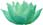 MƯỜI CÔNG ĐỨC NIỆM PHẬTTrong kinh nói: người nào chí tâm niệm Phật, được mười công đức như sau: 1.	Thường được chư Phật ngày đêm hộ niệm, đức Phật A Di Đà phóng quang nhiếp thọ.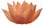 2.	Thường được các vị Đại Bồ Tát như đức Quán Thế Âm thủ hộ.3.	Ngày đêm thường được chư Thiên cùng Đại lực Thần tướng ẩn hình ủng hộ.4.	Tất cả Dạ Xoa, ác quỷ, rắn độc, thuốc độc đều không thể làm hại.5.	Không bị những tai nạn: nước, lửa, đao, tên, gông, xiềng, lao ngục, giặc cướp, oan gia, cùng các thứ chết dữ.6. 	Những tội đã làm thảy đều tiêu diệt, những kẻ chết oan vì mình đều được giải thoát, không còn kết oán rằng buộc.7. 	Ban đêm nằm ngủ thường thấy điềm lành, hoặc thấy sắc thân thắng diệu của Phật A Di Đà.8. 	Tâm thường vui vẻ, sắc thường tươi nhuận, khí lực đầy đủ, việc làm có kết quả tốt đẹp lợi ích.9. 	Mọi người trông thấy đều vui mừng, cung kính hoặc lễ bái cũng như kính Phật.10. 	Khi mạng chung tâm không sợ hãi, chánh niệm hiện ra, được Tây phương Tam Thánh tiếp dẫn sanh về Tịnh Độ hưởng sự an vui không cùng!"